ΑΠΟΛΥΤΗΡΙΕΣ    ΕΞΕΤΑΣΕΙΣ Γ΄ ΤΑΞΗΣ ΕΝΙΑΙΟΥ ΛΥΚΕΙΟΥ ΔΕΥΤΕΡΑ 12 ΙΟΥΝΙΟΥ 2000 ΕΞΕΤΑΖΟΜΕΝΟ ΜΑΘΗΜΑΘΕΤΙΚΗΣ   ΚΑΤΕΥΘΥΝΣΗΣ  :   ΜΑΘΗΜΑΤΙΚΑΘΕΜΑ 1oA1. Aν η συνάρτηση  f είναι  παραγωγίσιμη  σ'  ένα σημείο x0 του πεδίου ορισμού της, να γραφεί η εξίσωση της εφαπτομένης της γραφικής παράστασης της f στο σημείο Α (x0, f(x0)).Mονάδες 4Α2. Να αποδείξετε ότι, αν μια συνάρτηση f είναι παραγωγίσιμη σ' ένα σημείο  x0  του πεδίου ορισμού της ,τότε είναι και συνεχής στο σημείο αυτό.Μονάδες 8,5Β1.  Να χαρακτηρίσετε  τις  προτάσεις  που ακολουθούν γράφοντας στο τετράδιό σας την ένδειξη Σωστό ή Λάθος δίπλα στο γράμμα που αντιστοιχεί σε κάθε πρόταση.α.		Αν η f είναι παραγωγίσιμη στο x0, τότε η f΄ είναι πάντοτε συνεχής στο x0.β. Αν η f δεν είναι συνεχής στο x0,τότε η f είναι παραγωγίσιμη στο x0.γ. Αν η f έχει δεύτερη παράγωγο στο x0,τότε η f΄ είναι συνεχής στο x0.Μονάδες 4,5Β2. Να γράψετε στο τετράδιό σας το γράμμα  της στήλης Α και δίπλα τον αριθμό της στήλης Β που αντιστοιχεί στην εφαπτομένη της κάθε συνάρτησης στο σημείο x0.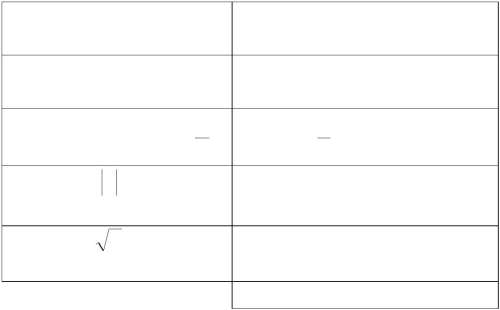 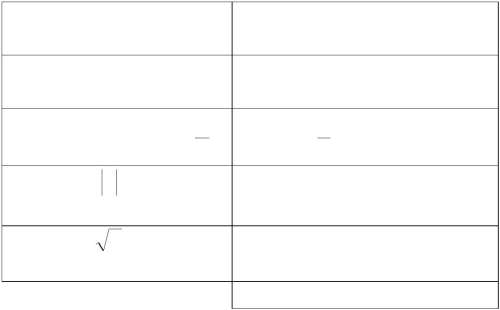 ΘΕΜΑ 2οΔίνεται	η	συνάρτηση	f(z)= όπου z o συζυγής του z.2z + i z - 2i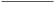 Μονάδες 8,zÎ C μεz ¹ -2i,α.		Να	βρείτε	την	τριγωνομετρική	μορφή	των μιγαδικών αριθμών:w1=f(9-5i)	Μονάδες 6é	2 f(9- 5i)ù 2004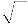 w2 = ê 3	ú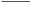 Moνάδες 6ë	ûβ.	Θεωρούμε	τον	πίνακα	M =2 éw1	0	ù3 ê 0	- w ú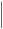 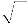 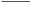 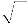 ë	ûόπου w1    το μέτρο  του  μιγαδικού  αριθμού  w1του ερωτήματος α.Να	γράψετε	στο	τετράδιό	σας	το	γράμμα	που αντιστοιχεί στη σωστή πρόταση.Ο γραμμικός μετασχηματισμός Τ με πίνακα Μ είναι:Α. στροφή με κέντρο την αρχή των αξόνων Οκαι γωνία θ = π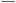 4Β. συμμετρία ως  προς  τον άξονα x΄x Γ. συμμετρία ως προς  τον  άξονα y΄y Δ. συμμετρία ως προς την ευθεία y=xΕ. ομοιοθεσία με κέντρο την αρχή των αξόνωνΟ και λόγο	λ =	2 .3Μονάδες 5γ.	Αν	Μ	ο	πίνακας	του	ερωτήματος	β,	τότε	να βρεθεί ο πίνακας Χ ώστε να ισχύει:ΜΧ=Κόπου Κ είναι ο πίνακας που αντιστοιχεί στο γραμμικό μετασχηματισμό στροφής με κέντροτην αρχή των αξόνων Ο και γωνία	θ = π.2Μονάδες 8ΘΕΜΑ 3οΗ συνάρτηση f είναι παραγωγίσιμη στο κλειστό διάστημα [0,1] και ισχύει f΄(x)>0 για κάθε x(0,1). Aν f(0)=2 και f(1)=4, να δείξετε ότι: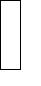 α.		η ευθεία y=3 τέμνει τη γραφική παράσταση της f σ' ένα ακριβώς σημείο με τετμημένη x0Î (0,1).Μονάδες 7β.	υπάρχει x1Î (0,1), τέτοιο ώστεf(x1)=f (1/ 5) + f(2/ 5) + f (3/ 5) + f(4/ 5)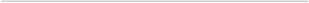 4Μονάδες 12γ. υπάρχει x2Î (0,1), ώστε η εφαπτομένη  της γραφικής παράστασης της f στο σημείο Μ(x2,f(x2)) να είναι παράλληλη στην ευθεία y=2x+2000.Μονάδες 6ΘΕΜΑ 4οΤη χρονική στιγμή t=0 χορηγείται  σ'  έναν  ασθενή ένα φάρμακο. Η συγκέντρωση του φαρμάκου  στο αίμα του ασθενούς δίνεται από τη συνάρτησηf(t)=αtæt ö2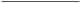 1 + ç	÷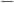 è	ø,t³ 0όπου α και β είναι σταθεροί θετικοί πραγματικοί αριθμοί και ο χρόνος t μετράται σε ώρες. Η μέγιστη τιμή της συγκέντρωσης είναι ίση με 15 μονάδες καιεπιτυγχάνεται	6	ώρες	μετά	τη	χορήγηση	του φαρμάκου.α.	Να βρείτε τις τιμές των σταθερών α και β.Μονάδες 15β. Με δεδομένο ότι η δράση του φαρμάκου είναι αποτελεσματική, όταν η τιμή της συγκέντρωσης είναι τουλάχιστον ίση με 12 μονάδες,  να βρείτε το χρονικό διάστημα που το φάρμακο δρα αποτελεσματικά.Μονάδες 10ΑΠΟΛΥΤΗΡΙΕΣ ΕΞΕΤΑΣΕΙΣ Γ΄ ΤΑΞΗΣΕΝΙΑΙΟΥ ΛΥΚΕΙΟΥ ΤΡΙΤΗ 30 ΜΑΪΟΥ 2000ΕΞΕΤΑΖΟΜΕΝΟ ΜΑΘΗΜΑ TEXΝΟΛΟΓΙΚΗΣ ΚΑΤΕΥΘΥΝΣΗΣ: ΜΑΘΗΜΑΤΙΚΑΘΕΜΑ 1οΑ.α)  Πότε  ένας  γεωμετρικός  μετασχηματισμός  ονομάζεται  γραμμικός;Μονάδες 2,5β)Αν	Μ(x, y)	σημείο	του	επιπέδου,	u→(α, β)	δεδομένο	διάνυσμα	καιΜ΄( x΄, y΄)  η  εικόνα  του  Μ  στην  παράλληλη  μεταφορά  κατά  το  διάνυσμα	u→	,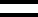 να  βρείτε  τα  x΄,y΄  συναρτήσει  των  συντεταγμένων	του  σημείου  Μ	και  τουδιανύσματος	u→   .Μονάδες 5γ)Είναι	η	παράλληλη	μεταφορά	γραμμικός	μετασχηματισμός;	Nα δικαιολογήσετε  την  απάντησή  σας.Μονάδες 5Β1.Να  γράψετε  στο  τετράδιό  σας  το  μετασχηματισμό  της  στήλης  I  και  δίπλα τον     αριθμό     της     στήλης     ιι     που     αντιστοιχεί     στον     πίνακα     του μετασχηματισμού.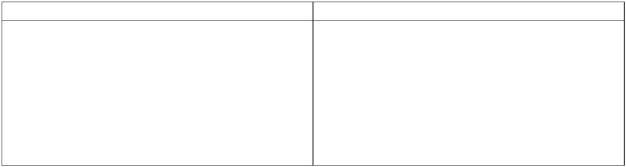 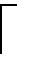 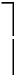 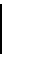 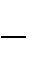 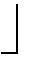 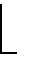 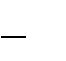 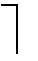 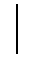 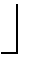 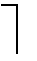 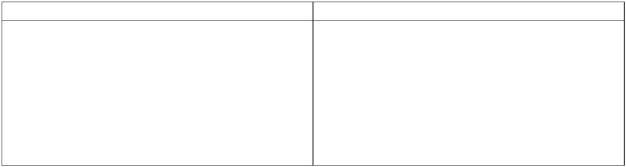 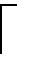 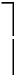 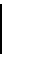 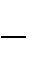 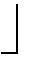 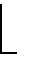 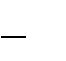 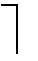 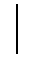 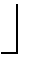 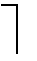 Μονάδες 3Β2.Θεωρούμε  τον  γραμμικό  μετασχηματισμό  Τ  με  πίνακα  Α  =  Α1 Α2  -  Α2 Α1,όπου   Α1 ,   Α 2   οι   πίνακες   των   μετασχηματισμών   Τ 1 ,   Τ 2   αντιστοίχως,   του ερωτήματος Β1.α)Να  δείξετε  ότι  ο  Τ  είναι  κανονικός  μετασχηματισμός.Μονάδες 4,5β)Να	βρείτε	την	εικόνα	της	ευθείας	ε:	2 x	-	y	+	5	=	0	μέσω	του μετασχηματισμού  Τ. Μονάδες 5ΘΕΜΑ 2ο Α.  Δίνεται  ο  μιγαδικός  αριθμός	z5	i2	3i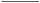 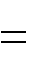 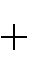 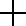 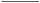 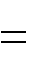 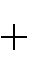 α) Να γράψετε τον z στη μορφή α + βi, α,β	R.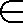 β)  Να  γράψετε  τον  z  στην  τριγωνομετρική  του  μορφή.Μονάδες 4Μονάδες 5Στις  ερωτήσεις  γ),  δ)  να  γράψετε  στο  τετράδιό  σας  τον  αριθμό  του  θέματος και  της  κάθε  ερώτησης  και  δίπλα  να  σημειώσετε  το  γράμμα  που  αντιστοιχεί στη  σωστή  απάντηση.γ)  Αν  θ  =  Argz,  τότε  ο  μιγαδικός  αριθμός  iz  έχει  όρισμα:Α.	π - θ	Β.	π	θ	Γ.	θ - π	Δ. π + θ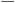 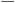 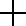 4	2	2δ)	Το	z4	είναι  ίσο  με:Α. 4	Β. 4i	Γ. - 4i	Δ. - 4Μονάδες 3Μονάδες 3Β.  Να  βρεθούν  τα  σημεία  του  επιπέδου,  που  είναι  εικόνες  των  μιγαδικών  z, για  τους  οποίους  ισχύει:1 .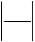 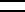 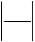 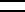 Μονάδες 10ΘΕΜΑ 3ο Δίνεται  η  συνάρτηση  f  με:x2 - 8x	16	,	0	x	5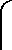 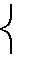 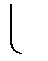 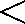 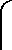 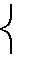 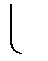 f(x)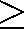 (α2	β2 ) ln(x - 5	e)	2(α	1) e5-x,	x	5Α.  Να  βρεθούν  τα,	lim  f(x)  ,	lim  f(x)  .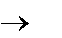 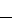 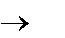 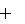 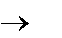 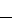 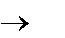 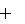 x	xΜονάδες 6Β.  Να  βρεθούν  τα  α,  β	R,  ώστε  η  συνάρτηση  f  να  είναι  συνεχής  στο  x0 =  5.Μονάδες 10Γ.  Για  τις  τιμές  των  α,β  του  ερωτήματος  Β  να  βρείτε  το	lim  f(x) .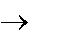 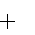 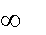 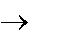 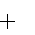 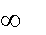 xMονάδες  9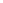 ΘΕΜΑ 4οΦάρμακο  χορηγείται  σε  ασθενή  για  πρώτη  φορά.  Έστω  f(t)  η  συνάρτηση  που περιγράφει  τη  συγκέντρωση   του  φαρμάκου  στον  οργανισμό  του  ασθενούς μετά  από  χρόνο  t  από  τη  χορήγησή  του,  όπου  t  0  .  Αν  ο  ρυθμός  μεταβολής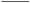 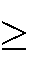 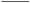 της  f(t)  είναι	- 2α)  Να  βρείτε  τη  συνάρτηση   f(t).Μονάδες 6β)Σε	ποια	χρονική	στιγμή	t,	μετά	τη	χορήγηση	του	φαρμάκου,	η συγκέντρωσή  του  στον  οργανισμό  γίνεται  μέγιστη;Μονάδες 6γ)  Να  δείξετε  ότι  κατά  τη  χρονική  στιγμή  t  =  8  υπάρχει  ακόμα  επίδραση  του φαρμάκου  στον  οργανισμό,  ενώ  πριν  τη  χρονική  στιγμή  t  =  10  η  επίδρασή του  στον  οργανισμό  έχει  μηδενιστεί.  (Δίνεται  ln 11     2,4).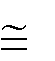 Μονάδες 13ΟΔΗΓΙΕΣ (για τους εξεταζόμενους)Στο  τετράδιο  να  γράψετε  μόνο  τα  προκαταρκτικά  (ημερομηνία,  κατεύθυνση, εξεταζόμενο  μάθημα).  Τα  θέματα	να  μην  τα  αντιγράψετε  στο  τετράδιο.  Τα σχήματα  που  θα  χρησιμοποιήσετε  στο  τετράδιο  μπορούν  να  γίνουν  και  με μολύβι.Να  γράψετε  το  ονοματεπώνυμό  σας  στο  πάνω  μέρος  των  φωτοαντιγράφων αμέσως  μόλις  σας  παραδοθούν.  Καμιά  άλλη  σημείωση  δεν  επιτρέπεται  να γράψετε.Κατά  την  αποχώρησή  σας  να  παραδώσετε  μαζί  με  το  τετράδιο  και  τα φωτοαντίγραφα,  τα  οποία  και  θα  καταστραφούν  μετά  το  πέρας  της  εξέτασης Να  απαντήσετε  στο  τετράδιό  σας  σε  όλα  τα  θέματα.Κάθε  λύση  επιστημονικά  τεκμηριωμένη  είναι  αποδεκτή.Διάρκεια  εξέτασης:  Τρεις  (3)  ώρες  μετά  τη  διανομή  των  φωτοαντιγράφων. Χρόνος  δυνατής  αποχώρησης  :  Μιάμιση  (1  1/2)  ώρα  μετά  τη  διανομή  των φωτοαντιγράφων.KΑΛΗ ΕΠΙΤΥΧΙΑ!ΑΠΟΛΥΤΗΡΙΕΣ    ΕΞΕΤΑΣΕΙΣ Γ΄ ΤΑΞΗΣ ΕΝΙΑΙΟΥ ΛΥΚΕΙΟΥ ΣΑΒΒΑΤΟ 2 ΙΟΥΝΙΟΥ 2001 ΕΞΕΤΑΖΟΜΕΝΟ ΜΑΘΗΜΑΘΕΤΙΚΗΣ ΚΑΙ ΤΕΧΝΟΛΟΓΙΚΗΣ ΚΑΤΕΥΘΥΝΣΗΣ : ΜΑΘΗΜΑΤΙΚΑΘΕΜΑ 1oΔίνονται	οι	μιγαδικοί	αριθμοί	z1,	z2.	Να	αποδείξετεότι: çz1×z2ç = çz1ç ×çz2ç.Μονάδες 7,5Α.2. Να χαρακτηρίσετε τις προτάσεις που ακολουθούν, γράφοντας στο τετράδιό σας την ένδειξη Σωστό  ή Λάθος δίπλα στο γράμμα που αντιστοιχεί σε κάθε πρόταση.Για κάθε μιγαδικό αριθμό z ισχύει:α.    z2 = zz 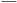 β.  z2 = z2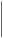 γ.  z  = -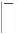 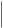 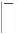 δ.  z  =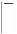 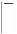 ε.   i z = z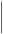 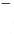 Μονάδες 5Β.1.    Αν    z1 = 3 + 4 i  και z2 = 1 -   3i,   να  γράψετε  στο  τετράδιό σας τους αριθμούς της Στήλης Α και δίπλα  σε κάθε αριθμό   το   γράμμα   της   Στήλης   Β    έτσι,   ώστε   να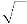 προκύπτει ισότητα.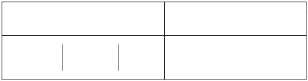 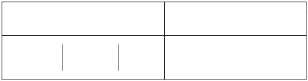 Μονάδες 7,5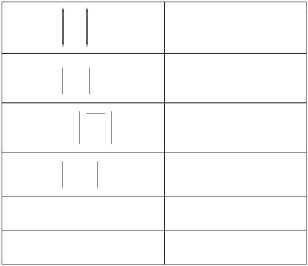 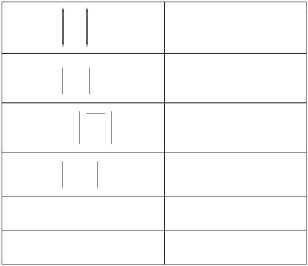 Β.2.	Αν  για  το  μιγαδικό  αριθμό	z ισχύει	z = 1,  να  δείξετεότι	z = 1 .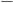 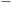 zΜονάδες 5ΘΕΜΑ 2οΈστω f μια πραγματική συνάρτηση με τύπο:ì	αx2,	x £ 3f(x) = ïí	1 -ex-3ï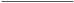 ,	x > 3î	x - 3α.	Αν η f είναι συνεχής, να αποδείξετε ότι α = –1/9.Μονάδες 9β. Να βρείτε την εξίσωση της εφαπτομένης της γραφικής παράστασης Cf της συνάρτησης f στο σημείο Α(4, f(4)).Μονάδες 7γ. Να  υπολογίσετε  το  εμβαδόν  του  χωρίου  που περικλείεται από τη γραφική  παράσταση  της συνάρτησης f, τον  άξονα  x΄x  και  τις  ευθείες  x=1  και x=2.Μονάδες 9ΘΕΜΑ 3οΓια μια συνάρτηση f, που είναι παραγωγίσιμη στο σύνολο των πραγματικών αριθμώνΙR, ισχύει ότι:f3(x) + β f2(x) + γ f(x) = x3– 2x2+ 6x –1	για κάθε xÎΙR,όπου β, γ πραγματικοί αριθμοί με β 2 < 3γ.α.	Να δείξετε ότι η συνάρτηση f δεν έχει ακρότατα.Μονάδες 10β.	Να δείξετε ότι η συνάρτηση f είναι γνησίως αύξουσα.Μονάδες 8γ.		Να δείξετε ότι υπάρχει μοναδική ρίζα της εξίσωσης f(x) = 0 στο ανοικτό διάστημα (0,1).Μονάδες 7ΘΕΜΑ 4οΈστω  μια  πραγματική	συνάρτηση		f,  συνεχής		στο σύνολο των	πραγματικών	αριθμώνΙR,	για	την	οποία	ισχύoυν	οι σχέσεις:f(x) ¹ 0,	για κάθε xÎ ΙRò1f(x) =	1 - 2 x 2 0 t f 2(xt) dt ,	για κάθε x ÎΙR.Έστω ακόμη g η συνάρτηση που ορίζεται από τον τύποg(x) =1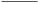 f(x)-x2 ,	για κάθε xÎΙR.α.	Να δείξετε ότι ισχύει	f¢(x) = - 2xf2(x)Μονάδες 10β.	Να δείξετε ότι η συνάρτηση g είναι σταθερή.Μονάδες 4γ.	Να δείξετε ότι ο τύπος της συνάρτησης f είναι:f(x) =1	.1 + x2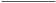 Μονάδες 4δ.	Να βρείτε το όριο	lim	(x f(x) ημ2x).x® +¥Μονάδες 7ΑΠΟΛΥΤΗΡΙΕΣ  ΕΞΕΤΑΣΕΙΣ Γ΄ ΤΑΞΗΣ ΕΝΙΑΙΟΥ ΛΥΚΕΙΟΥ ΠΕΜΠΤΗ 30 ΜΑΪΟΥ 2002 ΕΞΕΤΑΖΟΜΕΝΟ ΜΑΘΗΜΑ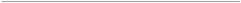 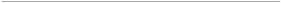 ΘΕΤΙΚΗΣ ΚΑΙ ΤΕΧΝΟΛΟΓΙΚΗΣ ΚΑΤΕΥΘΥΝΣΗΣ : ΜΑΘΗΜΑΤΙΚΑΘΕΜΑ 1oA.  Έστω  f  μια  συνεχήςσυνάρτηση  σ'  έναδιάστημα	[α,	β].	Αν	G	είναι	μιαπαράγουσατης fστο [α, β], τότε ναδείξετε ότιβòαf (t) dt = G(β) - G(α) .Μονάδες 12Β.1.Έστω ησυνάρτησηf(x) = ημx. Να δείξετεότι η f είναι παραγωγίσιμη στο ΙR και ισχύειf΄(x) =συνx .Μονάδες 8Β.2.Ναχαρακτηρίσετε	τις	προτάσειςπουακολουθούν,  γράφοντας  στο  τετράδιό  σαςτην  ένδειξη  Σωστό  ή Λάθος  δίπλα  στογράμμαπουαντιστοιχεί σε κάθε πρόταση.α. Αν ησυνάρτησηf είναι ορισμένη στο[α,β] καισυνεχήςστο (α,β], τότε η fπαίρνει πάντοτε στο [α,β] μία μέγιστη τιμή.Μονάδα 1β. Κάθεσυνάρτηση,πουείναι	1-1  στοπεδίοορισμού	της,	είναι	γνησίωςμονότονη.γ. ΑνυπάρχειΜονάδα 1το όριο της συνάρτησης fστο x0 και	lim	f(x) =0,	τότε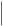 x® x0lim	f(x) = 0. x® x0Μονάδα 1δ. Αν ησυνάρτησηf είναι παραγωγίσιμηστο ΙR , τότεòf (x)dx = xf (x) -òxf΄(x)dx .Μονάδα 1ε.	Αν	lim	f(x) > 0,	τότε	f(x)	>	0x® x0κοντά στο  x0 .Μονάδα 1ΘΕΜΑ 2οΈστω	z		ένας μιγαδικός αριθμός	και	f(ν) = iν z,		ν Î	IN*.α. Να δείξετε ότι f(3) + f(8) + f(13) + f(18)= 0 .Μονάδες 7β. Αν ½z½= ρ και Arg(z) = θ,  να δείξετε ότιf(13) = ρé	æπ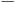 θö÷+æπ	öù .êσυνç2 +	iημç	+ θ÷úë	è	ø	è 2	øûΜονάδες 8πγ. Αν ½z½= 2 και Arg(z) =	, να βρεθεί το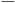 3εμβαδόντουτριγώνουμε κορυφέςτα σημείατουμιγαδικούεπιπέδουπου είναι εικόνεςτων μιγαδικών αριθμών 0,  z και  f(13).Μονάδες 10ΘΕΜΑ 3οΈστω οι συναρτήσεις f, g με πεδίο ορισμού το ΙR .Δίνεται  ότι  η συνάρτηση  της  σύνθεσης  fogείναι 1-1.α. Να δείξετε ότι η g είναι 1-1.β. Να δείξετε ότι η εξίσωση:Μονάδες 7g(f(x) + x3 - x) = g(f(x) + 2x -1)ακριβώς δύο θετικές και μία αρνητική ρίέζχαε.ιΜονάδες 18ΘΕΜΑ 4οα. Έστω δύο β].συναρτήσειςh, g συνεχείς στο [α,Να αποδείξετε ότι αν h(x) > g(x) για κάθε x	Î	[α,	β],	τότε	καιβ	βòα h(x)dx > òα g(x)dx	.Μονάδες 2β. Δίνεται η παραγωγίσιμη στο ΙR συνάρτηση f,που ικανοποιεί τις σχέσεις:f (x) - e- f (x) =x- 1,	x Î	ΙR	και	f(0) = 0 .ι) Να εκφραστεί η f΄ ωςσυνάρτησητης f.Μονάδες 5ιι) Να δείξετε ότι κάθε x > 0.x  <  f(x)  <  x f΄(x) ,	για2Μονάδες 12ιιι) Αν Ε είναι το εμβαδόν του χωρίου Ω που ορίζεται από τη γραφική παράσταση τηςf, τις ευθείες x = 0,	x = 1 και τον άξονα x΄x, να δείξετε ότι1 < E < 1 f (1)	.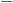 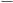 4	2Μονάδες 6ΑΠΟΛΥΤΗΡΙΕΣ    ΕΞΕΤΑΣΕΙΣ Γ΄ ΤΑΞΗΣ ΕΝΙΑΙΟΥ ΛΥΚΕΙΟΥ ΠΕΜΠΤΗ 29 ΜΑΪΟΥ 2003 ΕΞΕΤΑΖΟΜΕΝΟ ΜΑΘΗΜΑ ΜΑΘΗΜΑΤΙΚΑ ΘΕΤΙΚΗΣ ΚΑΙΤΕΧΝΟΛΟΓΙΚΗΣ ΚΑΤΕΥΘΥΝΣΗΣΘΕΜΑ 1oA. Να αποδείξετε ότι,  αν μία συνάρτηση f είναι παραγωγίσιμη σ’ ένα σημείο x0, τότε είναι και συνεχής στο σημείο αυτό.Μονάδες 8Β.	Τι σημαίνει γεωμετρικά το Θεώρημα Μέσης Τιμής του Διαφορικού Λογισμού;Μονάδες 7Γ. Να χαρακτηρίσετε τις προτάσεις που ακολουθούν, γράφοντας στο τετράδιό σας τη λέξη Σωστό ή Λάθος δίπλα στο γράμμα που αντιστοιχεί σε κάθε πρόταση._α.	Αν z ένας μιγαδικός αριθμός και	z ο συζυγής του,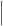 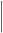 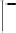 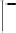 τότε ισχύει	z == - z .Μονάδες 2β.	Έστω μία συνάρτηση f	συνεχής σε ένα διάστημα Δκαι δύο φορές παραγωγίσιμη στο εσωτερικό του Δ.Αν	f΄΄(x)>0	για κάθε εσωτερικό σημείο x	του Δ, τότε η f είναι κυρτή στο Δ.Μονάδες 2γ.		Για	κάθε	συνάρτηση	f,	παραγωγίσιμη	σε	ένα διάστημα Δ, ισχύειòf ΄(x)dx =f(x) +c  ,	c	IR.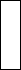 Μονάδες 2δ.    Αν   μια  συνάρτηση  f είναι  κυρτή  σε ένα  διάστημα Δ, τότε η εφαπτομένη  της  γραφικής  παράστασης της f σε κάθε  σημείο  του Δ βρίσκεται  «πάνω»  από τη γραφική της παράσταση.Μονάδες 2ε.    Έστω μια συνάρτηση f ορισμένη σε ένα διάστημα Δ και x0 ένα εσωτερικό σημείο του Δ. Αν η f είναι παραγωγίσιμη στο x0 και f΄(x0)=0, τότε η f παρουσιάζει υποχρεωτικά τοπικό ακρότατο στο x0.Μονάδες 2ΘΕΜΑ 2οΔίνονται	οι	μιγαδικοί	αριθμοί	z=α+βi, όπου α,β IR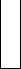 _	_και w=3z – i z +4, όπου z είναι ο συζυγής του z.α.	Να αποδείξετε ότι Re(w)=3α–β+4Ιm(w)=3β–α.Μονάδες 6β. Να αποδείξετε ότι, αν οι εικόνες  του  w στο  μιγαδικό επίπεδο κινούνται στην ευθεία με εξίσωση  y=x–12,   τότε οι εικόνες του  z κινούνται στην  ευθεία  με  εξίσωση y=x–2.Μονάδες 9γ. Να βρείτε ποιος  από  τους μιγαδικούς  αριθμούς  z, οι εικόνες των οποίων κινούνται στην ευθεία με εξίσωση y=x–2, έχει το ελάχιστο μέτρο.Μονάδες 10ΘΕΜΑ 3οΈστω η συνάρτησηf(x) = x5+x3+x .α.    Να μελετήσετε την f ως  προς την μονοτονία και τα κοίλα και να αποδείξετε ότι η f έχει αντίστροφη συνάρτηση.Μονάδες 6β.	Να αποδείξετε ότι f(ex)≥f(1+x) για κάθε xÎ IR.Μονάδες 6γ. Να αποδείξετε ότι η εφαπτομένη της  γραφικής παράστασης της f στο σημείο (0,0) είναι ο άξονας συμμετρίας  των  γραφικών  παραστάσεων  της  f και  της f –1.Μονάδες 5δ. Να υπολογίσετε το εμβαδόν του χωρίου που περικλείεται από τη γραφική παράσταση της f –1, τον άξονα των x και την ευθεία με εξίσωση x=3.Μονάδες 8ΘΕΜΑ 4οΈστω μια συνάρτηση f συνεχής σ’ ένα διάστημα  [α,β]   που έχει   συνεχή   δεύτερη   παράγωγο   στο   (α,β).   Αν    ισχύει f(α) = f(β) = 0   και υπάρχουν αριθμοί   γ(α,β), δ (α,β), έτσι  ώστε   f(γ)·f(δ)<0,   να  αποδείξετε  ότι:α.		Υπάρχει μία τουλάχιστον ρίζα της εξίσωσης	f(x)=0	στο διάστημα	(α,β).β.	Υπάρχουν σημεία	ξ1, ξ2και	f΄΄(ξ2)>0.Μονάδες 8Î	(α,β)	τέτοια ώστε	f΄΄(ξ1)<0Μονάδες 9γ.		Υπάρχει ένα τουλάχιστον σημείο καμπής της γραφικής παράστασης της	f.Μονάδες 8ΑΠΟΛΥΤΗΡΙΕΣ ΕΞΕΤΑΣΕΙΣ Γ΄ ΤΑΞΗΣ ΗΜΕΡΗΣΙΟΥ ΕΝΙΑΙΟΥ ΛΥΚΕΙΟΥ ΠΕΜΠΤΗ 27 ΜΑΪΟΥ 2004ΕΞΕΤΑΖΟΜΕΝΟ ΜΑΘΗΜΑ: ΜΑΘΗΜΑΤΙΚΑ ΘΕΤΙΚΗΣ ΚΑΙ ΤΕΧΝΟΛΟΓΙΚΗΣ ΚΑΤΕΥΘΥΝΣΗΣ ΣΥΝΟΛΟ ΣΕΛΙ∆ΩΝ: TEΣΣΕΡΙΣ (4)ΘΕΜΑ 1oΈστω µια συνάρτηση f ορισµένη σ'  ένα  διάστηµα ∆ και x0 ένα εσωτερικό σηµείο του ∆.  Αν  η f παρουσιάζει τοπικό ακρότατο στο x0 και είναι παραγωγίσιµη στο σηµείο αυτό, να αποδείξετε ότι f΄(x0 )=0Μονάδες 10Β.	Πότε µια συνάρτηση f λέµε ότι είναι παραγωγίσιµη σε ένα σηµείο x0 του πεδίου ορισµού της;Μονάδες 5Γ. Να χαρακτηρίσετε τις προτάσεις που  ακολουθούν γράφοντας στο τετράδιό σας τη λέξη Σωστό ή Λάθος δίπλα στο γράµµα που αντιστοιχεί σε κάθε πρόταση.α. Η διανυσµατική ακτίνα του αθροίσµατος δύο µιγαδικών αριθµών είναι το άθροισµα των διανυσµατικών ακτίνων τους.Μονάδες 2β.	lim f(x) = A , αν και µόνο αν	lim f(x) = lim f(x) = Ax→x0	x→x−x→x+Μονάδες 2γ. Αν οι συναρτήσεις f, g είναι παραγωγίσιµες στο x0 , τότε η συνάρτηση  f⋅g  είναι  παραγωγίσιµη  στο  x0 και ισχύει:(f⋅g)΄(x0) = f΄(x0) g΄(x0)Μονάδες 2δ. Έστω µια συνάρτηση f, η οποία είναι συνεχής σε ένα διάστηµα ∆. Αν f΄(x)>0 σε κάθε εσωτερικό σηµείο x του ∆, τότε η f είναι γνησίως φθίνουσα σε όλο το ∆.Μονάδες 2ε. Έστω f µια  συνεχής  συνάρτηση  σ’  ένα  διάστηµα [α,β]. Αν G είναι  µια  παράγουσα  της  f στο  [α,β], τότεΘΕΜΑ 2ο∫ α f(t)dt = G(β) − G(α)Μονάδες 2∆ίνεται η συνάρτηση f µε τύπο	f(x)=x2 lnx .α.	Να	βρείτε	το	πεδίο	ορισµού	της	συνάρτησης	f,	ναµελετήσετε	την	µονοτονία	της ακρότατα.και	να	βρείτε	ταΜονάδες 10β.		Να	µελετήσετε	την	f	ως	προς	την	κυρτότητα	και	να βρείτε τα σηµεία καµπής.γ.	Να βρείτε το σύνολο τιµών της f.Μονάδες 8Μονάδες 7ΘΕΜΑ 3ο∆ίνεται	η	συνάρτηση	g(x)=exf(x),	όπου	f	συνάρτησηπαραγωγίσιµη στο IR	και	f(0)=f(3 )=0 .2α.	Να	αποδείξετε	ότι	υπάρχει	ένα	τουλάχιστο	ξ∈(0, 3 )2τέτοιο ώστε f΄(ξ)=−f(ξ).Μονάδες 8β.	Εάν f(x)=2x2 −3x, να υπολογίσετε το ολοκλήρωµαI(α)= ∫ αg(x)dx ,	α∈IRΜονάδες 8γ.	Να βρείτε το όριο	lim I(α)α→-∞Μονάδες 9ΘΕΜΑ 4οΈστω η συνεχής συνάρτηση f: IR →IR τέτοια ώστε f(1)=1. Αν για κάθε x∈IR,ισχύει3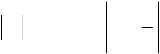 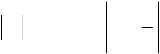 g(x)=  ∫1όπου z=α+βi∈C, µε α, β∈IR*,	τότε:(x− 1) ≥ 0,α.	Να	αποδείξετε	ότι	η	συνάρτηση	g	είναι	παραγωγίσιµη στοIR και να βρείτε τη g΄.Μονάδες 5β.	Nα αποδείξετε ότι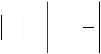 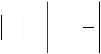 Μονάδες 8γ.	Με δεδοµένη τη  σχέση του ερωτήµατος β να αποδείξετε ότι	Re(z2 ) = − 1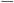 2Μονάδες 6δ.	Aν επιπλέον f(2)=α>0, f(3)=β	και α>β, να αποδείξετε ότιυπάρχει x0∈ (2,3) τέτοιο ώστε f(x0)=0.Μονάδες 6Ο∆ΗΓΙΕΣ (για τους εξεταζοµένους)Στο τετράδιο να γράψετε µόνο τα προκαταρκτικά (ηµεροµηνία, κατεύθυνση, εξεταζόµενο µάθηµα). Να µην αντιγράψετε τα  θέµατα στο  τετράδιο. Τα  σχήµατα που θα χρησιµοποιήσετε στο  τετράδιο  µπορούν  να  γίνουν και µε µολύβι.Να γράψετε το ονοµατεπώνυµό σας στο πάνω µέρος των φωτοαντιγράφων,  αµέσως  µόλις  σας παραδοθούν. Καµιά άλλη σηµείωση δεν επιτρέπεται να γράψετε.Κατά την αποχώρησή σας να παραδώσετε µαζί µε το τετράδιο και τα φωτοαντίγραφα, τα οποία και θα καταστραφούν µετά το πέρας της εξέτασης.Να απαντήσετε στο τετράδιό σας σε όλα τα θέµατα.Κάθε λύση  επιστηµονικά τεκµηριωµένη είναι  αποδεκτή. 5. ∆ιάρκεια εξέτασης: τρεις (3) ώρες µετά τη διανοµή τωνφωτοαντιγράφων.6.  Χρόνος δυνατής αποχώρησης: µετά τη 10:30΄ πρωινή.KΑΛΗ ΕΠΙΤΥΧΙΑ ΤΕΛΟΣ ΜΗΝΥΜΑΤΟΣΑΠΟΛΥΤΗΡΙΕΣ ΕΞΕΤΑΣΕΙΣ Γ΄ ΤΑΞΗΣ ΗΜΕΡΗΣΙΟΥ  ΕΝΙΑΙΟΥ  ΛΥΚΕΙΟΥ ΤΡΙΤΗ 31 ΜΑΪΟΥ 2005ΕΞΕΤΑΖΟΜΕΝΟ ΜΑΘΗΜΑ: ΜΑΘΗΜΑΤΙΚΑ ΘΕΤΙΚΗΣ ΚΑΙ ΤΕΧΝΟΛΟΓΙΚΗΣ ΚΑΤΕΥΘΥΝΣΗΣ ΣΥΝΟΛΟ ΣΕΛΙ∆ΩΝ: ΤΕΣΣΕΡΙΣ (4)ΘΕΜΑ 1oΈστω μια συνάρτηση f, η οποία είναι ορισμένη σε ένα κλειστό διάστημα [α, β]. Αν    η f είναι συνεχής στο [α, β] και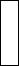     f(α)   f(β)δείξτε ότι για κάθε αριθμό η	μεταξύ των f(α) και f(β)υπάρχει ένας, τουλάχιστον x0     (α, β) τέτοιος, ώστεf(x0 ) = η .Μονάδες 9Α.2 Πότε η ευθεία  y = λx + β λέγεται  ασύμπτωτη  της γραφικής παράστασης μιας συνάρτησης f στο +;Μονάδες 4Να χαρακτηρίσετε τις προτάσεις που ακολουθούν, γράφοντας στο τετράδιό σας τη λέξη Σωστό ή Λάθος δίπλα στο γράμμα που αντιστοιχεί σε κάθε πρόταση.α.	Αν	η	f	είναι	συνεχής	στο	[α,	β]	με	f(α)	<	0	και υπάρχει  ξ   (α, β) ώστε f(ξ) = 0, τότε  κατ’ ανάγκη f(β) > 0.Μονάδες 2β.	Αν	υπάρχει	το	lim f(x)  g(x)  ,	τότε	κατ’ ανάγκη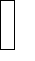 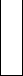 x x0υπάρχουν τα	lim	f(x)	και	lim	g(x) .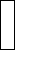 x  x0	x x0Μονάδες 2γ. Αν η f έχει αντίστροφη  συνάρτηση  f–1  και  η γραφική παράσταση της f έχει κοινό σημείο Α  με την ευθεία y = x, τότε το σημείο Α ανήκει και στηγραφική παράσταση της f–1 .Μονάδες 2δ.	Αν	lim f(x)  0 και	f(x)	>	0	κοντά	στο	x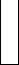 x x   00,	τότεlim	1	.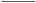 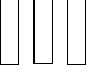 x   x   f0 (x)Μονάδες 2ε.		Αν	η	f	είναι	μια		συνεχής		συνάρτηση		σε		ένα διάστημα	∆	και		α	είναι	ένα	σημείο	του	∆,	τότε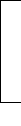 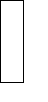 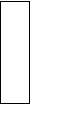 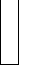 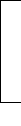 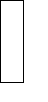 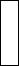 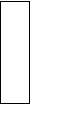 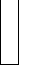 ισχύειxf(t)dt	f(x) - f(α)	για κάθε x	∆.Μονάδες 2στ.	Αν μια συνάρτηση f είναι συνεχής σε  ένα  διάστημα∆	και	δε	μηδενίζεται	σ’ αυτό,	τότε	αυτή	ή		είναι θετική  για  κάθε  x   ∆ ή είναι  αρνητική  για		κάθε x   ∆, δηλαδή διατηρεί πρόσημο στο διάστημα ∆.Μονάδες 2ΘΕΜΑ 2ο∆ίνονται οι μιγαδικοί αριθμοί z1, z2, z3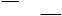 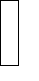 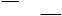 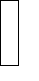 με z1= z =2z =33.α.	∆είξτε ότι:	.β.	∆είξτε ότι ο αριθμόςΜονάδες 7είναι πραγματικός .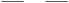 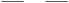 Μονάδες 9γ.	∆είξτε ότι: z1+ z2+ z 3 =1	z  1· z 32+ z2 · z3+ z3 · z 1 .Μονάδες 9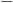 ΘΕΜΑ 3ο∆ίνεται η συνάρτηση f με τύπο f(x) = eλx,α.	∆είξτε ότι η f είναι γνησίως αύξουσα.λ > 0.Μονάδες 3β. ∆είξτε ότι η εξίσωση της εφαπτομένης της γραφικής παράστασης της f, η οποία διέρχεται από την αρχή των αξόνων, είναι η y = λex.Βρείτε τις συντεταγμένες του σημείου επαφής Μ.Μονάδες 7γ. ∆είξτε ότι το εμβαδόν Ε(λ) του χωρίου,  το  οποίο περικλείεται μεταξύ της γραφικής παράστασης της f, της εφαπτομένης της στο σημείο Μ και του άξονα y΄y, είναιΕ(λ) =e - 2	.2λ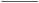 λ2  Ε(λ)Μονάδες 8δ.	Υπολογίστε το	lim	.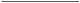 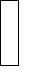 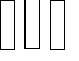 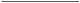 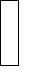 λ	2Μονάδες 7ΘΕΜΑ 4οΈστω μια συνάρτηση f παραγωγίσιμη στοIR τέτοια, ώστε να ισχύει η σχέση	2 f΄(x) = ex – f( x)	για κάθε x	IR και	f(0) = 0.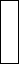 α.	Να δειχθεί ότι: f(x)  ln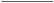 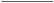 .β.	Nα βρεθεί το:	lim	.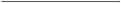 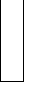 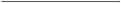 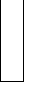 x 0	ημxΜονάδες 6Μονάδες 6γ.	∆ίδονται οι συναρτήσεις:h(x) =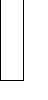 x	2005 f(t)dt	και g(x) =x2007.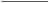 – x t2007∆είξτε ότι h(x) = g(x) για κάθε x IR .Μονάδες 7δ.	∆είξτε ότι η εξίσωσηx	2005f(t)dt	1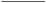 έχει ακριβώςμία λύση στο (0 , 1).– x  t2008Μονάδες 6Ο∆ΗΓΙΕΣ (για τους εξεταζομένους)Στο τετράδιο να γράψετε μόνο τα προκαταρκτικά (ημερομηνία, κατεύθυνση, εξεταζόμενο μάθημα).  Να μην αντιγράψετε τα θέματα στο τετράδιο.Να γράψετε το ονοματεπώνυμό σας στο πάνω μέρος των φωτοαντιγράφων, αμέσως  μόλις  σας παραδοθούν. Καμιά άλλη σημείωση δεν επιτρέπεται να γράψετε.Κατά την αποχώρησή σας να παραδώσετε μαζί με το τετράδιο και τα φωτοαντίγραφα, τα οποία και θα καταστραφούν μετά το πέρας της εξέτασης.Να απαντήσετε στο τετράδιό σας σε όλα τα θέματα.Κάθε λύση επιστημονικά τεκμηριωμένη είναι αποδεκτή.∆ιάρκεια εξέτασης: τρεις (3) ώρες μετά τη διανομή των φωτοαντιγράφων.Χρόνος δυνατής αποχώρησης: μετά τη 10:30΄ πρωινή.KΑΛΗ ΕΠΙΤΥΧΙΑ ΤΕΛΟΣ ΜΗΝΥΜΑΤΟΣΑΠΟΛΥΤΗΡΙΕΣ ΕΞΕΤΑΣΕΙΣ Γ΄ ΤΑΞΗΣ ΗΜΕΡΗΣΙΟΥ ΕΝΙΑΙΟΥ ΛΥΚΕΙΟΥ ΣΑΒΒΑΤΟ 27 ΜΑΪΟΥ 2006ΕΞΕΤΑΖΟΜΕΝΟ ΜΑΘΗΜΑ: ΜΑΘΗΜΑΤΙΚΑ ΘΕΤΙΚΗΣ ΚΑΙ ΤΕΧΝΟΛΟΓΙΚΗΣ ΚΑΤΕΥΘΥΝΣΗΣ ΣΥΝΟΛΟ ΣΕΛΙ∆ΩΝ: ΤΕΣΣΕΡΙΣ (4)ΘΕΜΑ 1oA.1	Έστω μια συνάρτηση f, η οποία είναι συνεχής σε ένα διάστημα ∆.Να αποδείξετε ότι:       Αν f΄(x)>0 σε κάθε εσωτερικό σημείο x του ∆, τότε ηf είναι γνησίως αύξουσα σε όλο το ∆.       Αν f΄(x)<0 σε κάθε εσωτερικό σημείο x του ∆, τότε ηf είναι γνησίως φθίνουσα σε όλο το ∆.Μονάδες 10Α.2 ΄Εστω μια συνάρτηση f συνεχής σ’ ένα διάστημα ∆ και παραγωγίσιμη στο εσωτερικό του ∆. Πότε λέμε ότι η f στρέφει τα κοίλα προς τα άνω ή είναι κυρτή στο ∆;Μονάδες 5B. Να χαρακτηρίσετε τις προτάσεις που ακολουθούν, γράφοντας στο τετράδιό σας τη λέξη Σωστό ή Λάθος δίπλα στο γράμμα που αντιστοιχεί σε κάθε πρόταση.α.	Για κάθε μιγαδικό αριθμό z ισχύει2     z2  .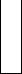 Μονάδες 2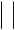 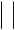 β.	Αν	υπάρχει	το  lximx0  f(x)  0,στο x0 .τότε	f (x)  0	κοντά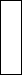 Μονάδες 2γ. H εικόνα f(∆)  ενός  διαστήματος  ∆ μέσω  μιας συνεχούς και μη σταθερής συνάρτησης f είναι διάστημα.Μονάδες 2δ.	Ισχύει ο τύπος	(3x )΄ x  3x -1 , για κάθε x IR.Μονάδες 2ε.	Ισχύει η σχέση   f (x)g΄(x)dx=[f(x)g(x)] β	βf ΄(x)g(x)dx, όπου f΄,g΄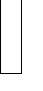 αείναι συνεχείς συναρτήσειςαστο [α,β].Μονάδες 2ΘΕΜΑ 2οΘεωρούμε τη συνάρτηση f(x) =2+(x-2)2 με x≥2.α.	Να αποδείξετε ότι η f είναι 1-1.Μονάδες 6β.	Να  αποδείξετε ότι  υπάρχει η αντίστροφη  συνάρτηση f- 1της f και να βρείτε τον τύπο της.Μονάδες 8γ.	i.	Να	βρείτε	τα	κοινά	σημεία	των	γραφικώνπαραστάσεων	των	συναρτήσεων	f	και	f-1	με	την ευθεία y=x.Μονάδες 4ii. Να υπολογίσετε το εμβαδό  του  χωρίου που περικλείεται από τις γραφικές παραστάσεις των συναρτήσεων f και f-1.Μονάδες 7ΘΕΜΑ 3ο∆ίνονται οι μιγαδικοί αριθμοί	z1 , z2 , z3με z1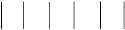 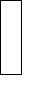 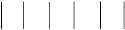 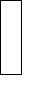 z 2	z	3 1και	z1	z 2	z 3 0 .α.	Να αποδείξετε ότι: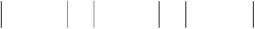 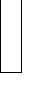 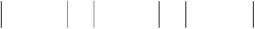 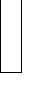 i.Μονάδες 9ii.2  4	και	Re (z z )	1 .1	2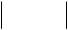 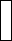 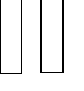 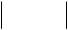 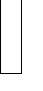 Μονάδες 8β.   Να βρείτε το γεωμετρικό τόπο των εικόνων των z1,z2,z3 στο μιγαδικό επίπεδο,  καθώς  και  το είδος  του τριγώνου που αυτές σχηματίζουν.ΘΕΜΑ 4ο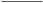 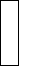 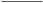 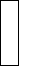 ∆ίνεται η συνάρτηση f(x)=lnx.Μονάδες 8α.	Να	βρείτε	το	πεδίο	ορισμού	και	το	σύνολο	τιμών	της συνάρτησης f.Μονάδες 8β.	Nα αποδείξετε ότι η εξίσωση f(x)=0 έχει ακριβώς 2 ρίζες στο πεδίο ορισμού της.Μονάδες 5 γ.	Αν	η	εφαπτομένη	της	γραφικής		παράστασης	της συνάρτησης g(x)=lnx στο σημείο Α(α,lnα) με α>0 και η εφαπτομένη		της	γραφικής	παράστασης	της	συνάρτησηςh(x)=ex στο σημείο Β(β,eβ) με β IR ταυτίζονται, τότε ναδείξετε ότι ο αριθμός α είναι ρίζα της εξίσωσης f(x)=0.Μονάδες 9 δ.	Να	αιτιολογήσετε	ότι		οι	γραφικές	παραστάσεις	των συναρτήσεων	g	και	h	έχουν	ακριβώς	δύο	κοινέςεφαπτόμενες.Μονάδες 3Ο∆ΗΓΙΕΣ (για τους εξεταζομένους)Στο τετράδιο να γράψετε μόνο τα προκαταρκτικά (ημερομηνία, κατεύθυνση, εξεταζόμενο μάθημα).  Να μην αντιγράψετε τα θέματα στο τετράδιο. Τα σχήματα που θα χρησιμοποιήσετε στο τετράδιο μπορείτε να τα σχεδιάσετε και με μολύβι.Να γράψετε το ονοματεπώνυμό σας στο πάνω μέρος των φωτοαντιγράφων, αμέσως  μόλις  σας παραδοθούν. Καμιά άλλη σημείωση δεν επιτρέπεται να γράψετε.Κατά την αποχώρησή σας να παραδώσετε μαζί με το τετράδιο και τα φωτοαντίγραφα.Να απαντήσετε στο τετράδιό σας σε όλα τα θέματα.Κάθε απάντηση επιστημονικά τεκμηριωμένη είναι αποδεκτή.∆ιάρκεια εξέτασης: τρεις (3) ώρες μετά τη διανομή των φωτοαντιγράφων.Χρόνος δυνατής αποχώρησης: μετά τη 10.30΄ πρωινή.KΑΛΗ ΕΠΙΤΥΧΙΑ ΤΕΛΟΣ ΜΗΝΥΜΑΤΟΣΑΠΟΛΥΤΗΡΙΕΣ ΕΞΕΤΑΣΕΙΣ Γ΄ ΤΑΞΗΣ ΗΜΕΡΗΣΙΟΥ ΓΕΝΙΚΟΥ ΛΥΚΕΙΟΥ ΠΕΜΠΤΗ 24 ΜΑΪΟΥ 2007ΕΞΕΤΑΖΟΜΕΝΟ ΜΑΘΗΜΑ: ΜΑΘΗΜΑΤΙΚΑ ΘΕΤΙΚΗΣ ΚΑΙ ΤΕΧΝΟΛΟΓΙΚΗΣ ΚΑΤΕΥΘΥΝΣΗΣ ΣΥΝΟΛΟ ΣΕΛΙ∆ΩΝ: ΠΕΝΤΕ (5)ΘΕΜΑ 1oA.1	Αν z1, z2 είναι μιγαδικοί αριθμοί, να αποδειχθεί ότι: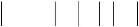 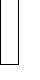 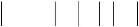 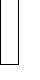 Α.2	Πότε δύο συναρτήσεις f, g λέγονται ίσες;Μονάδες 8Μονάδες 4Α.3	Πότε η ευθεία y = A	λέγεται οριζόντια ασύμπτωτη της γραφικής παράστασης της f στο +;Μονάδες 3B. Να χαρακτηρίσετε τις προτάσεις που ακολουθούν, γράφοντας στο τετράδιό σας δίπλα στο γράμμα που αντιστοιχεί σε κάθε πρόταση, τη λέξη Σωστό, αν η πρόταση είναι σωστή, ή Λάθος, αν η πρόταση είναι λανθασμένη.α. Αν f συνάρτηση συνεχής στο διάστημα [α,β] και για κάθε  x  [α,  β]  ισχύει  f(x)     0  τότε      fα(x) dx   0 .Μονάδες 2β.	Έστω f μια συνάρτηση συνεχής σε  ένα  διάστημα  ∆ και παραγωγίσιμη σε κάθε εσωτερικό σημείο x του∆. Αν η συνάρτηση f	είναι γνησίως αύξουσα στο ∆ τότε f(x) > 0 σε κάθε εσωτερικό σημείο x του ∆.Μονάδες 2γ. Αν η συνάρτηση f είναι συνεχής στο  x0  και  η συνάρτηση g είναι συνεχής στο x0 , τότε η σύνθεσή τους gof είναι συνεχής στο x0.Μονάδες 2δ.	Αν f είναι μια συνεχής συνάρτηση σε ένα διάστημα ∆ και α είναι ένα σημείο του ∆, τότε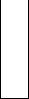 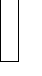 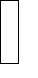 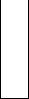 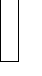 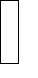 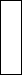 g(x)αf(t) dt	f g(x)	g (x)με	την	προϋπόθεση	ότι	τα	χρησιμοποιούμενα σύμβολα έχουν νόημα.ε.	Αν α > 1 τότε	lim	αx  0 .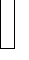 x –Μονάδες 2Μονάδες 2ΘΕΜΑ 2ο∆ίνεται ο μιγαδικός αριθμός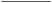 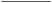 z                         με αIR.α.	Να αποδειχθεί ότι η εικόνα του μιγαδικού z ανήκει στον κύκλο με κέντρο Ο(0,0) και ακτίνα ρ =1.β.	Έστω z1, z2Μονάδες 9οι μιγαδικοί που προκύπτουν από τον τύποz 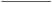 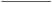 για	α = 0 και α = 2 αντίστοιχα.Να βρεθεί  η απόσταση  των  εικόνων  των  μιγαδικώναριθμών z1και z2.Μονάδες 8Να αποδειχθεί ότι ισχύει:(z1)2ν	(– z 2) νγια κάθε φυσικό αριθμό	ν.Μονάδες 8ΘΕΜΑ 3ο∆ίνεται η συνάρτηση:f(x) = x3– 3x – 2ημ2θόπου θIR μια σταθερά με θ   κπ +π, κ Z.2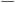 α.	Να αποδειχθεί ότι η f παρουσιάζει ένα τοπικό μέγιστο,ένα τοπικό ελάχιστο και ένα σημείο καμπής.Μονάδες 7β.		Να αποδειχθεί ότι η εξίσωση f(x) = 0 έχει ακριβώς τρεις πραγματικές ρίζες.Μονάδες 8γ.	Αν x1, x2 είναι οι θέσεις των τοπικών ακροτάτων και xη  θέση  του  σημείου  καμπής  της  f,  να  αποδειχθεί  ότι  τα3σημεία1	1	2	2Α(x , f(x  )),	B(x , f(x )) 2και3	3Γ(x , f(x ))βρίσκονται στην ευθεία y = –2x –2ημ θ.Μονάδες 3δ. Να υπολογισθεί το εμβαδόν  του  χωρίου  που περικλείεται από τη γραφική  παράσταση  της συνάρτησης f και την ευθεία y = –2x –2ημ2 θ.Μονάδες 7ΘΕΜΑ 4οΈστω f μια συνεχής και γνησίως αύξουσα συνάρτηση στο διάστημα [0, 1] για την οποία ισχύει f(0) > 0. ∆ίνεται επίσης συνάρτηση g συνεχής στο διάστημα  [0, 1] για  την  οποία ισχύει g(x) > 0 για κάθε x [0, 1].Ορίζουμε τις συναρτήσεις:F(x) =x f(t) g(t) dt ,	x [0, 1],G(x) =x0 g(t) dt ,x [0,1].α.	Να δειχθεί ότι F(x) > 0 για κάθε x στο διάστημα (0, 1].Μονάδες 8β.	Nα αποδειχθεί ότι:f(x) G(x) > F(x)για κάθε x στο διάστημα (0, 1].γ.	Nα αποδειχθεί ότι ισχύει:F(x)	F(1)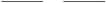 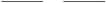 G(x)	G(1)για κάθε x στο διάστημα (0, 1].Μονάδες 6Μονάδες 4δ.	Να βρεθεί το όριο: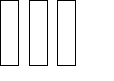 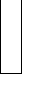 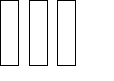 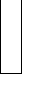 f(t) g(t) dtx 2ημt 2dtlim	.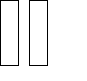 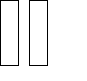 x	0	g(t) dt	x 5Μονάδες 7Ο∆ΗΓΙΕΣ (για τους εξεταζόμενους)Στο τετράδιο να γράψετε μόνο τα προκαταρκτικά (ημερομηνία, κατεύθυνση, εξεταζόμενο μάθημα).  Να μην αντιγράψετε τα θέματα στο τετράδιο.Να γράψετε το ονοματεπώνυμό σας στο πάνω μέρος των φωτοαντιγράφων, αμέσως  μόλις  σας παραδοθούν. Καμιά άλλη σημείωση δεν επιτρέπεται να γράψετε.Κατά την αποχώρησή σας να παραδώσετε μαζί με το τετράδιο και τα φωτοαντίγραφα.Να απαντήσετε στο τετράδιό σας σε όλα τα θέματα.Να γράψετε τις απαντήσεις σας μόνο με μπλε ή μόνο με μαύρο στυλό.  Μπορείτε  να  χρησιμοποιήσετε μολύβι μόνο για σχέδια, διαγράμματα και πίνακες.Κάθε	απάντηση	επιστημονικά	τεκμηριωμένη	είναι αποδεκτή.∆ιάρκεια εξέτασης: τρεις (3) ώρες μετά τη διανομή των φωτοαντιγράφων.Χρόνος δυνατής αποχώρησης: μετά τη 10.30΄ πρωινή.KΑΛΗ ΕΠΙΤΥΧΙΑ ΤΕΛΟΣ ΜΗΝΥΜΑΤΟΣΑΠΟΛΥΤΗΡΙΕΣ ΕΞΕΤΑΣΕΙΣ Γ΄ ΤΑΞΗΣ ΗΜΕΡΗΣΙΟΥ ΓΕΝΙΚΟΥ ΛΥΚΕΙΟΥ ΣΑΒΒΑΤΟ 24 ΜΑΪΟΥ 2008ΕΞΕΤΑΖΟΜΕΝΟ ΜΑΘΗΜΑ: ΜΑΘΗΜΑΤΙΚΑ ΘΕΤΙΚΗΣ ΚΑΙ ΤΕΧΝΟΛΟΓΙΚΗΣ ΚΑΤΕΥΘΥΝΣΗΣ ΣΥΝΟΛΟ ΣΕΛΙ∆ΩΝ: ΠΕΝΤΕ (5)ΘΕΜΑ 1oA.1	Να αποδειχθεί ότι η συνάρτηση f(x) = ln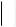 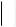 παραγωγίσιμη στο	* και ισχύει: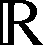 ,  x	* είναιln	1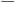 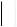 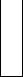 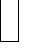 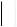 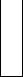 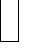 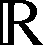 xΜονάδες 10Α.2	Πότε  μια  συνάρτηση	f λέμε ότι είναι συνεχής σε ένα κλειστό διάστημα [α,β];Μονάδες 5B. Να χαρακτηρίσετε τις προτάσεις που ακολουθούν, γράφοντας στο τετράδιό σας δίπλα στο γράμμα που αντιστοιχεί σε κάθε πρόταση, τη λέξη Σωστό, αν η πρόταση είναι σωστή, ή Λάθος, αν η πρόταση είναι λανθασμένη.α.   Αν  μια  συνάρτηση  f:A       είναι  11, τότε  για  την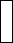 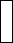 αντίστροφη συνάρτηση	1 ισχύει: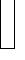 f 1( f ( x ))   x, x  A	και	f ( f	(1y))   y, y  f ( A )Μονάδες 2β. Μια συνεχής συνάρτηση f διατηρεί πρόσημο σε καθένα από  τα  διαστήματα  στα  οποία οι διαδοχικές ρίζες της f χωρίζουν  το πεδίο  ορισμού της.Μονάδες 2γ.	Όταν η διακρίνουσα ∆ της εξίσωσης αz2 +βz+γ=0 με α,β,γ	και α≠0 είναι αρνητική, τότε η εξίσωση δεν έχει ρίζες στο σύνολο	των μιγαδικών.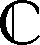 Μονάδες 2δ. Αν μια συνάρτηση  f είναι  δύο  φορές  παραγωγίσιμη στο και στρέφει τα κοίλα προς τα άνω, τότε κατ’ ανάγκη θα ισχύειf΄΄( x ) > 0για κάθε πραγματικό αριθμό x.Μονάδες 2ε.		Aν  η	f	είναι	συνεχής	σε διάστημα	∆  και	α,β,γ ∆ τότε ισχύειβ f(x)dx	  γf(x)dx	   βf(x)dxΘΕΜΑ 2οα	α	γΜονάδες 2Αν για τους μιγαδικούς αριθμούς z και w ισχύουν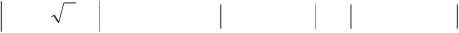 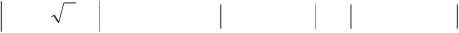 τότε να βρείτε:αριθμών w .γ.	την ελάχιστη τιμή του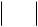 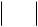 δ.	την ελάχιστη τιμή του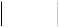 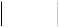 Μονάδες 7Μονάδες 6Μονάδες 6ΘΕΜΑ 3ο∆ίνεται η συνάρτηση f(x) α.	Να αποδείξετε ότι η συνάρτηση	f	είναι συνεχής στο 0.Μονάδες 3β.	Να	μελετήσετε	ως	προς	τη  μονοτονία	τη  συνάρτηση	fκαι να βρείτε το σύνολο τιμών της.Μονάδες 9γ.	Να  βρείτε το  πλήθος των  διαφορετικών θετικών ριζώνα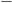 της εξίσωσης x	e x για όλες τις πραγματικές τιμές του α.Μονάδες 6δ.	Να αποδείξετε ότι ισχύειγια κάθε x > 0 .ΘΕΜΑ 4οf΄(x+1)>f(x+1) f(x)	,Μονάδες 7Έστω f μια συνάρτηση συνεχής στο	για την οποία ισχύειf(x)	(10x 3α.	Να αποδείξετε ότι3x) 2f(t)dt	45f(x)=20x3+6x  45Μονάδες 8β.	∆ίνεται	επίσης	μια	συνάρτηση	g	δύο	φορέςπαραγωγίσιμη στο	. Να αποδείξετε ότιg	x)   lim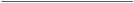 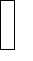 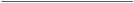 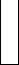 h 0g x)		(x  h) hΜονάδες 4γ.	Αν	για	τη	συνάρτηση	f	του	ερωτήματος	(α)	και	τη συνάρτηση g του ερωτήματος (β) ισχύει ότιlim	f(x)  45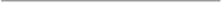 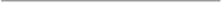 h 0	h2και g(0)=g΄(0)=1,	τότενα αποδείξετε ότι g(x)=x5+x3+x+1να αποδείξετε ότι η συνάρτηση g είναι 11Μονάδες 10Μονάδες 3Ο∆ΗΓΙΕΣ (για τους εξεταζόμενους)Στο τετράδιο να γράψετε μόνο τα προκαταρκτικά (ημερομηνία, κατεύθυνση, εξεταζόμενο μάθημα).  Να μην αντιγράψετε τα θέματα στο τετράδιο.Να γράψετε το ονοματεπώνυμό σας στο πάνω μέρος των φωτοαντιγράφων, αμέσως  μόλις  σας παραδοθούν. Καμιά άλλη σημείωση δεν επιτρέπεται να γράψετε.Κατά την αποχώρησή σας να παραδώσετε μαζί με το τετράδιο και τα φωτοαντίγραφα.Να απαντήσετε στο τετράδιό σας σε όλα τα θέματα.Να γράψετε τις απαντήσεις σας μόνο με μπλε ή μόνο με μαύρο στυλό.  Μπορείτε  να  χρησιμοποιήσετε μολύβι μόνο για σχέδια, διαγράμματα και πίνακες.Κάθε απάντηση επιστημονικά τεκμηριωμένη είναι αποδεκτή.∆ιάρκεια εξέτασης: τρεις (3) ώρες μετά τη διανομή των φωτοαντιγράφων.Χρόνος δυνατής αποχώρησης: μετά τη 10.30΄ πρωινή.KΑΛΗ ΕΠΙΤΥΧΙΑ ΤΕΛΟΣ ΜΗΝΥΜΑΤΟΣΑΠΟΛΥΤΗΡΙΕΣ ΕΞΕΤΑΣΕΙΣ Γ΄ ΤΑΞΗΣ ΗΜΕΡΗΣΙΟΥ ΓΕΝΙΚΟΥ ΛΥΚΕΙΟΥ ΚΑΙ ΠΑΝΕΛΛΑ∆ΙΚΕΣΕΞΕΤΑΣΕΙΣ Γ΄ ΤΑΞΗΣ ΕΠΑΛ (ΟΜΑ∆Α Β΄) ΤΕΤΑΡΤΗ 20 ΜΑΪΟΥ 2009ΕΞΕΤΑΖΟΜΕΝΟ ΜΑΘΗΜΑ: ΜΑΘΗΜΑΤΙΚΑ ΘΕΤΙΚΗΣ ΚΑΙ ΤΕΧΝΟΛΟΓΙΚΗΣ ΚΑΤΕΥΘΥΝΣΗΣ ΣΥΝΟΛΟ ΣΕΛΙ∆ΩΝ: ΠΕΝΤΕ (5)ΘΕΜΑ 1oΑ.   Έστω μία συνάρτηση f  ορισμένη σε ένα διάστημα ∆. Αν η f είναι συνεχής στο ∆  και για κάθε εσωτερικό σημείο x του ∆ ισχύει f  x) 0, να αποδείξετε ότι η f είναι σταθερήσε όλο το διάστημα ∆.Μονάδες 10Β.		Πότε	μία	συνάρτηση	f	λέγεται	παραγωγίσιμη	σε	ένα σημείο x0 του πεδίου ορισμού της;Μονάδες 5Γ. Να χαρακτηρίσετε τις προτάσεις που ακολουθούν, γράφοντας στο τετράδιό σας δίπλα στο γράμμα που αντιστοιχεί σε κάθε πρόταση τη λέξη Σωστό, αν η πρόταση είναι σωστή, ή Λάθος, αν η πρόταση είναι λανθασμένη.α.	Αν z1, z2 είναι μιγαδικοί αριθμοί, τότε ισχύει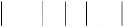 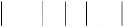 Μονάδες 2β. Μία συνάρτηση f με πεδίο ορισμού Α λέμε  ότι παρουσιάζει (ολικό) ελάχιστο στο x0 ∈A, όταν f(x)≥f(x0 ) για κάθε x∈AΜονάδες 2γ.	lim	x 1	1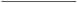 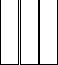 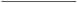 x 0	x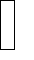 Μονάδες 2δ. Κάθε συνάρτηση f συνεχής σε ένα σημείο του πεδίου ορισμού της είναι  και  παραγωγίσιμη  στο  σημείο αυτό.Μονάδες 2ε.   Αν  μία  συνάρτηση  f είναι  συνεχής  σε  ένα  διάστημα [α, β] και ισχύει f(x)<0 για κάθε x∈[α, β], τότε το εμβαδόν του χωρίου Ω που ορίζεται από τη γραφική παράσταση της f, τις ευθείες x=α, x=β και τον άξονα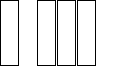 x x	ί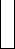 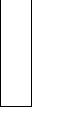 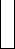 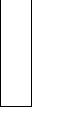 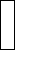 ( )           f (x)dxΜονάδες 2ΘΕΜΑ 2οΘεωρούμε τους μιγαδικούς αριθμούςz=(2λ+1)+(2λ 1)i ,	λ∈Α.α. Να βρείτε την εξίσωση της ευθείας πάνω στην οποία βρίσκονται οι εικόνες των μιγαδικών αριθμών z, για τις διάφορες τιμές του λ∈Μονάδες 9β.  Από	τους		παραπάνω	μιγαδικούς		αριθμούς		να αποδείξετε	ότι	ο	μιγαδικός	αριθμός	z0		1 i	έχει	το μικρότερο δυνατό μέτρο.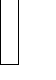 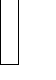 Μονάδες 8Β.	Να	βρεθούν	οι	μιγαδικοί	αριθμοί	w	οι	οποίοι ικανοποιούν την εξίσωση2	w 12	z	0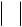 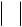 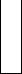 όπου	z0	ο	μιγαδικός	αριθμός	που	αναφέρεται	στο προηγούμενο ερώτημα.Μονάδες 8ΘΕΜΑ 3ο∆ίνεται η συνάρτησηf (x)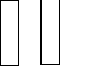 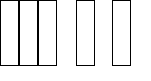 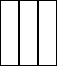 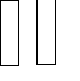 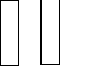 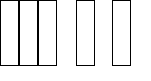 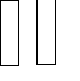   ln(x 1),x 1,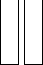 Αν ισχύει  f (x) 1 για κάθε  x	1, να αποδείξετε ότι α=e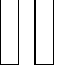 Μονάδες 8Β.	Για α=e,α.	να αποδείξετε ότι η συνάρτηση f είναι κυρτή.Μονάδες 5β. να αποδείξετε ότι η συνάρτηση f είναι  γνησίως φθίνουσα στο διάστημα ( 1, 0] και γνησίως αύξουσα στο διάστημα [0,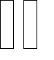 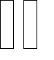 γ.	αν β, γ ∈ (1, 0)  (0,Μονάδες 6, να αποδείξετε ότι η εξίσωση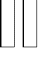 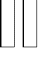 0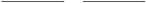 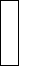 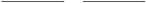 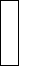 έχει τουλάχιστον μια ρίζα στο (1, 2)Μονάδες 6ΘΕΜΑ 4οΈστω f μία συνεχής συνάρτηση στο διάστημα [0, 2] για την οποία ισχύει0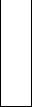 Ορίζουμε τις συναρτήσειςt  2 f (t)dt  0H(x) 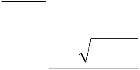 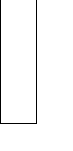 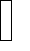 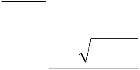 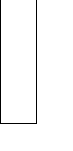 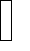 G(x) t f (t)dt,	x [0, 2],0x  (0, 2]x  0α.	Να	αποδείξετε	ότι	η	συνάρτηση	G	είναι	συνεχής	στο διάστημα [0, 2].Μονάδες 5β.		Να αποδείξετε ότι η συνάρτηση G είναι  παραγωγίσιμη στο διάστημα (0, 2) και ότι ισχύειG (x)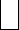 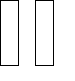 H(x) ,	0	x	2x2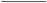 Μονάδες 6γ.		Να αποδείξετε ότι υπάρχει ένας αριθμός α∈(0, 2) τέτοιος ώστε να ισχύει Η(α)=0.Μονάδες 7δ.		Να αποδείξετε ότι υπάρχει ένας αριθμός ξ∈(0, α) τέτοιος ώστε να ισχύει          f (t)dt	2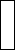 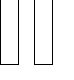 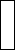 f (t)dt0Μονάδες 7Ο∆ΗΓΙΕΣ ΓΙΑ ΤΟΥΣ ΕΞΕΤΑΖΟΜΕΝΟΥΣΣτο τετράδιο να γράψετε μόνον τα προκαταρκτικά (ημερομηνία, κατεύθυνση, εξεταζόμενο μάθημα).  Να μην αντιγράψετε τα θέματα στο τετράδιο.Να γράψετε το ονοματεπώνυμό σας στο πάνω μέρος των φωτοαντιγράφων, αμέσως  μόλις  σας παραδοθούν. Καμιά άλλη σημείωση δεν επιτρέπεται να γράψετε.Κατά την αποχώρησή σας να παραδώσετε μαζί με το τετράδιο και τα φωτοαντίγραφα.Να απαντήσετε στο τετράδιό σας σε όλα τα θέματα.Να γράψετε τις απαντήσεις σας μόνον με μπλε ή μαύρο στυλό διαρκείας και μόνον ανεξίτηλης μελάνης.Κάθε	απάντηση	επιστημονικά	τεκμηριωμένη	είναι αποδεκτή.∆ιάρκεια εξέτασης: τρεις (3) ώρες μετά τη διανομή των φωτοαντιγράφων.Χρόνος δυνατής αποχώρησης: 10.00 π.μ.KΑΛΗ ΕΠΙΤΥΧΙΑ ΤΕΛΟΣ ΜΗΝΥΜΑΤΟΣΑΠΟΛΥΤΗΡΙΕΣ ΕΞΕΤΑΣΕΙΣ Γ΄ ΤΑΞΗΣ ΗΜΕΡΗΣΙΟΥ ΓΕΝΙΚΟΥ ΛΥΚΕΙΟΥ ΚΑΙ ΠΑΝΕΛΛΑ∆ΙΚΕΣΕΞΕΤΑΣΕΙΣ Γ΄ ΤΑΞΗΣ ΕΠΑΛ (ΟΜΑ∆Α Β΄) ΤΕΤΑΡΤΗ 19 ΜΑΪΟΥ 2010ΕΞΕΤΑΖΟΜΕΝΟ ΜΑΘΗΜΑ: ΜΑΘΗΜΑΤΙΚΑ ΘΕΤΙΚΗΣ ΚΑΙ ΤΕΧΝΟΛΟΓΙΚΗΣ ΚΑΤΕΥΘΥΝΣΗΣ ΣΥΝΟΛΟ ΣΕΛΙ∆ΩΝ: ΤΕΣΣΕΡΙΣ (4)ΘΕΜΑ ΑA1. Έστω f μια συνάρτηση ορισμένη σε ένα διάστημα ∆. Αν F είναι μια παράγουσα της f στο ∆, τότε να αποδείξετε ότι:        όλες οι συναρτήσεις της μορφήςG(x)=F(x)+c,	c∈είναι παράγουσες της f στο ∆ και        κάθε	άλλη	παράγουσα	G	της	f	στο	∆	παίρνει	τη μορφήG(x)=F(x)+c,	c∈Μονάδες 6A2.		Πότε η ευθεία x=x0	λέγεται κατακόρυφη ασύμπτωτη της γραφικής παράστασης μιας συνάρτησης f ;Μονάδες 4 A3.	Έστω μια συνάρτηση f συνεχής σε ένα διάστημα ∆ και παραγωγίσιμη στο εσωτερικό του ∆. Πότε λέμε ότι η fστρέφει τα κοίλα προς τα κάτω ή είναι κοίλη στο ∆;Μονάδες 5 Α4.	Να	χαρακτηρίσετε	τις	προτάσεις		που	ακολουθούν, γράφοντας	στο			τετράδιό		σας		δίπλα		στο		γράμμα		που αντιστοιχεί		σε		κάθε	πρόταση		τη	λέξη		Σωστό,	αν	η πρόταση		είναι	σωστή, ή		Λάθος, αν	η	πρόταση	είναιλανθασμένη.α) Η διανυσματική ακτίνα της διαφοράς των μιγαδικών αριθμών α+βi και γ+δi είναι η διαφορά των διανυσματικών ακτίνων τους.β) Έστω συνάρτηση f συνεχής σε ένα διάστημα ∆ και παραγωγίσιμη στο εσωτερικό του ∆. Αν η f είναι γνησίως αύξουσα στο ∆, τότε η παράγωγός της  δεν είναι υποχρεωτικά θετική στο εσωτερικό του ∆.γ) Αν μια συνάρτηση f είναι γνησίως φθίνουσα  και συνεχής σε ένα ανοικτό διάστημα (α,β), τότε  το σύνολο τιμών της στο διάστημα αυτό  είναι  το διάστημα (Α,Β),όπου	A      lim	f ( x) και B   lim	f ( x)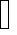 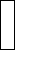 x	α	x βδ) (συνx)΄=ημx, x∈ε)  Αν  lim f (x)  0 , τότε f(x)<0 κοντά στο x0x x 0Μονάδες 10ΘΕΜΑ Β∆ίνεται η εξίσωση	z	2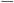 z2	όπου z∈C με z0B1.	Να βρείτε τις ρίζες z1B2.	Να αποδείξετε ότικαι z2της εξίσωσης.Μονάδες 7z2010	z120102Μονάδες 6B3.	Αν για τους μιγαδικούς αριθμούς w ισχύει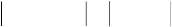 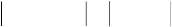 τότε να βρείτε το γεωμετρικό τόπο των εικόνων των wστο μιγαδικό επίπεδο.Μονάδες 7 B4.	Για τους μιγαδικούς αριθμούς w του ερωτήματος Β3, να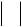 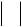 αποδείξετε ότι 3	w	7Μονάδες 5ΘΕΜΑ Γ∆ίνεται η συνάρτηση f(x)=2x+ln(x2+1),	x∈Γ1.	Να μελετήσετε ως προς τη μονοτονία τη συνάρτηση f.Μονάδες 5Γ2.	Να λύσετε την εξίσωση:2 x2  3x  2	ln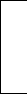 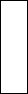 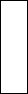  (3x 2)2 1Μονάδες 7 Γ3.	Να αποδείξετε ότι η f έχει δύο σημεία καμπής και ότι οι εφαπτόμενες της γραφικής παράστασης της f στα σημεία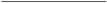 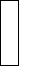 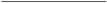 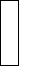 καμπής της τέμνονται σε σημείο του άξονα ψ΄ψ.Μονάδες 6Γ4.	Να υπολογίσετε το ολοκλήρωμα1I     xf (x)dx1Μονάδες 7ΘΕΜΑ ∆∆ίνεται η συνεχής συνάρτηση f:	η οποία για κάθε x∈ικανοποιεί τις σχέσεις:f(x) xf(x)–x =3+	dt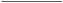 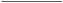 ∆1.	Να	αποδείξετε	ότι	η	f	είναι	παραγωγίσιμη	στο	με παράγωγοf΄(x)=	, x∈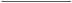 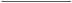 Μονάδες 5∆2.	Να		αποδείξετε	ότι	η	συνάρτηση	g(x)= f (x)2 –2xf(x), x∈	, είναι σταθερή.Μονάδες 7∆3.	Να αποδείξετε ότιf(x)=x+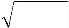 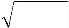 ∆4.	Να αποδείξετε ότι, x∈Μονάδες 6x	x 2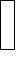 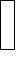 (t)dt       f (t)dt ,	για κάθε x∈x	x 1Μονάδες 7Ο∆ΗΓΙΕΣ ΓΙΑ ΤΟΥΣ ΕΞΕΤΑΖΟΜΕΝΟΥΣΣτο τετράδιο να γράψετε μόνον τα προκαταρκτικά (ημερομηνία, κατεύθυνση, εξεταζόμενο μάθημα).  Να μην αντιγράψετε τα θέματα στο τετράδιο.Να γράψετε το ονοματεπώνυμό σας στο πάνω μέρος των φωτοαντιγράφων, αμέσως  μόλις  σας παραδοθούν. Καμιά άλλη σημείωση δεν επιτρέπεται να γράψετε.Κατά την αποχώρησή σας να παραδώσετε μαζί με το τετράδιο και τα φωτοαντίγραφα.Να απαντήσετε στο τετράδιό σας σε όλα τα θέματα.Να γράψετε τις απαντήσεις σας μόνον με μπλε ή μόνον με μαύρο στυλό διαρκείας και μόνον ανεξίτηλης μελάνης.Κάθε απάντηση επιστημονικά τεκμηριωμένη είναι αποδεκτή.Να μη χρησιμοποιήσετε χαρτί μιλιμετρέ.∆ιάρκεια εξέτασης: τρεις (3) ώρες μετά τη διανομή των φωτοαντιγράφων.Χρόνος δυνατής αποχώρησης: 10.00 π.μ.KΑΛΗ ΕΠΙΤΥΧΙΑ ΤΕΛΟΣ ΜΗΝΥΜΑΤΟΣΠΑΝΕΛΛΗΝΙΕΣ ΕΞΕΤΑΣΕΙΣ Γ΄ ΤΑΞΗΣ ΗΜΕΡΗΣΙΟΥ ΓΕΝΙΚΟΥ ΛΥΚΕΙΟΥ ΚΑΙ ΕΠΑΛ (ΟΜΑ∆Α Β΄)∆ΕΥΤΕΡΑ 16 ΜΑΪΟΥ 2011ΕΞΕΤΑΖΟΜΕΝΟ ΜΑΘΗΜΑ: ΜΑΘΗΜΑΤΙΚΑ ΘΕΤΙΚΗΣ ΚΑΙ ΤΕΧΝΟΛΟΓΙΚΗΣ ΚΑΤΕΥΘΥΝΣΗΣ ΣΥΝΟΛΟ ΣΕΛΙ∆ΩΝ: ΤΕΣΣΕΡΙΣ (4)ΘΕΜΑ ΑA1.	Έστω μια συνάρτηση f ορισμένη σε ένα διάστημα ∆ καιx0	ένα	εσωτερικό	σημείο	του	∆.	Αν	η	f	παρουσιάζειτοπικό	ακρότατο	στο	x0 και	είναι	παραγωγίσιμη	στοσημείο αυτό, να αποδείξετε ότι: f (x0) = 0Μονάδες 10A2. ∆ίνεται συνάρτηση f ορισμένη  στο  . Πότε  η ευθεία y=λx+β λέγεται ασύμπτωτη της γραφικής  παράστασης της f στο ;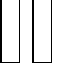 Μονάδες 5 A3.	Να	χαρακτηρίσετε	τις	προτάσεις		που	ακολουθούν, γράφοντας	στο			τετράδιό			σας		δίπλα		στο		γράμμα		που αντιστοιχεί		σε		κάθε	πρόταση		τη	λέξη		Σωστό,	αν	η πρόταση		είναι	σωστή, ή		Λάθος, αν	η	πρόταση	είναιλανθασμένη.α) Για κάθε μιγαδικό αριθμό z   0 ορίζουμε z0 =1β)  Μια συνάρτηση f:A	λέγεται συνάρτηση 1-1, ότανγια	οποιαδήποτε	x1, x2A	ισχύει	η	συνεπαγωγή:αν	x1 x2,	τότε	f(x1)   f(x )2γ)  Για  κάθε  x	=1–{x συνx=0} ισχύει: (εφx)1συν2x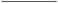 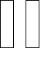 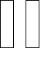 δ) Ισχύει ότι:	lim	1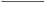 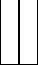 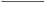 x	x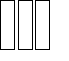 ε)  Οι γραφικές παραστάσεις C και C΄ των συναρτήσεωνf και  f–1  είναι  συμμετρικές  ως  προς  την  ευθεία  y=xπου διχοτομεί τις γωνίες xOy και x΄Oy΄.Μονάδες 10ΘΕΜΑ ΒΈστω	οι	μιγαδικοί	αριθμοί	z	και	w	με	z  3i ,	οι	οποίοι ικανοποιούν τις σχέσεις: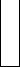 z	3i	3i	2	και	w  z  3i 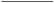 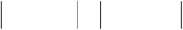 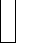 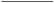 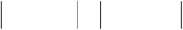 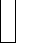 B1.		Να	βρείτε	τον	γεωμετρικό	τόπο	των	εικόνων	των μιγαδικών αριθμών zΜονάδες 7B2.	Να αποδείξετε ότι	3i 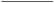 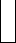 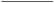 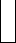 Μονάδες 4 B3.	Να αποδείξετε ότι ο w είναι πραγματικός αριθμός καιότι	2 w 2B4.	Να αποδείξετε ότι: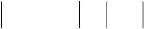 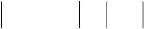 Μονάδες 8Μονάδες 6ΘΕΜΑ Γ∆ίνεται η συνάρτηση f :	, δύο φορές παραγωγίσιμη στο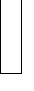 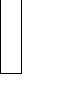 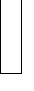 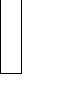 , με	f	0	f (0) 0 , η οποία ικανοποιεί τη	σχέση:ex f   x)  f	x) 1	f (    xf (x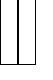 για κάθε x	.Γ1.	Να αποδείξετε ότι:	f (x)  ln(ex  x),	xΜονάδες 8Γ2.	Να μελετήσετε τη συνάρτηση f ως προς τη μονοτονία και τα ακρότατα.Μονάδες 3Γ3.	Να	αποδείξετε	ότι	η	γραφική	παράσταση	της	f	έχει ακριβώς δύο σημεία καμπής.Μονάδες 7Γ4.	Να	αποδείξετε	ότι	η	εξίσωση		ln(ex  x)	=	συνx	έχει ακριβώς μία λύση στο διάστημα	0,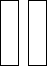 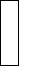 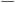 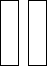 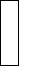 Μονάδες 7ΘΕΜΑ ∆∆ίνονται οι συνεχείς συναρτήσεις f, g :	, οι οποίες για κάθε x	ικανοποιούν τις σχέσεις:f(x)>0	και	g(x)>0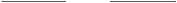 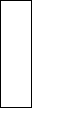 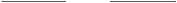 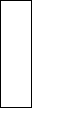 dt0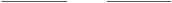 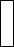 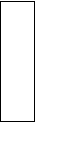 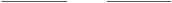 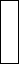 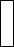 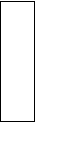 dt0∆1.	Να	αποδείξετε	ότι		οι	συναρτήσεις	f	και	g	είναι παραγωγίσιμες στο	και ότι f(x) = g(x) για κάθε x		.Μονάδες 9∆2.	Να αποδείξετε ότι:f(x) = ex, xΜονάδες 4∆3.	Να υπολογίσετε το όριο:	xlim0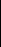 lnf (x)Μονάδες 5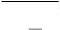 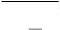 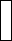 ∆4.	Να	υπολογίσετε	το	εμβαδόν	του	χωρίου	πουπερικλείεται συνάρτησηςαπό	τη	γραφική	παράσταση	τηςx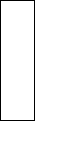 F(x)     f (t1dtτους άξονες x΄x και y΄y και την ευθεία με εξίσωση x=1.Μονάδες 7Ο∆ΗΓΙΕΣ (για τους εξεταζομένους)Στο τετράδιο να γράψετε μόνο τα προκαταρκτικά (ημερομηνία, εξεταζόμενο μάθημα). Να μην αντιγράψετε τα θέματα στο τετράδιο.Να γράψετε το ονοματεπώνυμό σας στο πάνω μέρος των φωτοαντιγράφων αμέσως μόλις σας παραδοθούν. ∆εν επιτρέπεται να γράψετε καμιά άλλη σημείωση. Κατά την αποχώρησή σας να παραδώσετε μαζί με το τετράδιο και τα φωτοαντίγραφα.Να απαντήσετε στο τετράδιό σας σε όλα τα θέματα.Να γράψετε τις απαντήσεις σας μόνο με μπλε ή μόνο με μαύρο στυλό. Μπορείτε να χρησιμοποιήσετε μολύβι μόνο για σχέδια, διαγράμματα και πίνακες.Να μη χρησιμοποιήσετε χαρτί μιλιμετρέ.Κάθε απάντηση επιστημονικά τεκμηριωμένη είναι αποδεκτή.∆ιάρκεια εξέτασης: τρεις (3) ώρες μετά τη διανομή των φωτοαντιγράφων.Χρόνος δυνατής αποχώρησης: 10.00 π. μ.ΚΑΛΗ ΕΠΙΤΥΧΙΑ ΤΕΛΟΣ ΜΗΝΥΜΑΤΟΣΠΑΝΕΛΛΗΝΙΕΣ ΕΞΕΤΑΣΕΙΣ Γ΄ ΤΑΞΗΣ ΗΜΕΡΗΣΙΟΥ ΓΕΝΙΚΟΥ ΛΥΚΕΙΟΥ ΚΑΙ ΕΠΑΛ (ΟΜΑ∆Α Β΄)∆ΕΥΤΕΡΑ 28 ΜΑΪΟΥ 2012ΕΞΕΤΑΖΟΜΕΝΟ ΜΑΘΗΜΑ: ΜΑΘΗΜΑΤΙΚΑ ΘΕΤΙΚΗΣ ΚΑΙ ΤΕΧΝΟΛΟΓΙΚΗΣ ΚΑΤΕΥΘΥΝΣΗΣ ΣΥΝΟΛΟ ΣΕΛΙ∆ΩΝ: ΤΕΣΣΕΡΙΣ (4)ΘΕΜΑ ΑA1.		Έστω	μια	συνάρτηση	f	η οποία	είναι	συνεχής	σε	ένα διάστημα ∆. Αν f′(x) > 0 σε κάθε εσωτερικό σημείο x του∆, τότε να αποδείξετε ότι η f είναι γνησίως αύξουσα σε όλο το ∆Μονάδες 7 A2.	Πότε	λέμε	ότι	μία	συνάρτηση	f	είναι	συνεχής	σε	ένακλειστό διάστημα [α, β];Μονάδες 4 A3.	Έστω συνάρτηση f με πεδίο ορισμού Α. Πότε λέμε ότι ηf παρουσιάζει στο x0œA τοπικό μέγιστο;Μονάδες 4 A4.	Να	χαρακτηρίσετε	τις	προτάσεις		που	ακολουθούν, γράφοντας	στο			τετράδιό			σας		δίπλα		στο		γράμμα		που αντιστοιχεί		σε		κάθε	πρόταση		τη	λέξη		Σωστό,	αν	η πρόταση		είναι	σωστή, ή		Λάθος, αν	η	πρόταση	είναιλανθασμένη.α) Στο μιγαδικό επίπεδο οι εικόνες δύο συζυγών μιγαδικών είναι σημεία συμμετρικά ως προς τον πραγματικό άξοναβ) Μια συνάρτηση f είναι 1-1, αν και μόνο αν για κάθε στοιχείο y του συνόλου τιμών της  η εξίσωση  f(x)=y έχει ακριβώς μία λύση ως προς xγ)  Αν είναι	lim	f(x) = +∞, τότε f( x) <0 κοντά στο x0x→x0δ)	(σφx)′ =1ημ2x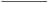 ,	xœ	−{x|ημx=0}β	βε)	f(x)g′(x)dx = [f(x)g(x)]β +	f′(x)g(x)dx, όπου f′,g′α	αείναισυνεχείς συναρτήσεις στο [α,β]Μονάδες 10ΘΕΜΑ ΒΘεωρούμε	τους	μιγαδικούς	αριθμούς	z	και	w	για	τους οποίους ισχύουν οι επόμενες σχέσεις:z +12 = 4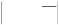 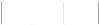 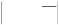 =12(1)(2)B1. Να αποδείξετε  ότι  ο γεωμετρικός  τόπος  των  εικόνων των μιγαδικών αριθμών z στο επίπεδο είναι κύκλος με κέντρο την αρχή των αξόνων και ακτίνα ρ = 1Μονάδες 6B2.	Αν	z 1,	z 2	είναι	δύο	από	τους	παραπάνω	μιγαδικούς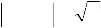 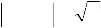 αριθμούς z μετότε, να βρείτε το.Μονάδες 7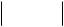 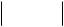 B3.		Να	αποδείξετε	ότι	ο	γεωμετρικός	τόπος	των	εικόνων των μιγαδικών αριθμών w στο επίπεδο είναι η έλλειψημε εξίσωσηx2	y29	+	4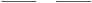 = 1	και στη συνέχεια να βρείτε τημέγιστη και την ελάχιστη τιμή του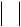 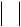 Μονάδες 6B4.		Για τους μιγαδικούς αριθμούς z,w που επαληθεύουν τις σχέσεις (1) και (2) να αποδείξετε ότι:1§	§4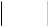 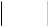 Μονάδες 6ΘΕΜΑ Γ∆ίνεται η συνάρτηση f(x)=(x−1)lnx−1, x>0 Γ1. Να  αποδείξετε  ότι  η συνάρτηση  f είναι  γνησίως φθίνουσα στο διάστημα  ∆1=(0,1] και  γνησίως  αύξουσα στο διάστημα ∆2=[1,+∞). Στη συνέχεια να  βρείτε το σύνολο τιμών της fΜονάδες 6Γ2.	Να	αποδείξετε	ότι	η	εξίσωση	xx-1 = e2013,	x>0	έχει ακριβώς δύο θετικές ρίζες.Μονάδες 6Γ3.	Αν	x 1,	x 2	με	x 1<x2	είναι	οι	ρίζες	της	εξίσωσης	τουερωτήματος	Γ2,	να	αποδείξετε	ότι	υπάρχει	x 0œ( x1 , x2 )τέτοιο, ώστεf′(x0 ) + f(x0 ) = 2012Μονάδες 6Γ4.  Να  βρείτε το εμβαδόν του  χωρίου που  περικλείεται από τη γραφική παράσταση της συνάρτησης  g(x)=f(x)+1 με x>0 , τον άξονα x′x και την ευθεία x=eΜονάδες 7ΘΕΜΑ ∆Έστω η συνεχής συνάρτηση f : ( 0 , +∞) →	, η οποία για κάθεx>0 ικανοποιεί τις σχέσεις:f(x) ∫	0x2 −x+1x − x2∫ f(t)dt ≥	e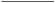 ⎛	x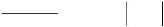 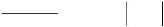 ln x−x = − ⎜⎜𝗁 1∆1.	Να αποδείξετε ότι η f είναι παραγωγίσιμη και να βρείτε τον τύπο της.Μονάδες 10Αν είναι f(x) = e−x( lnx −x), x>0, τότε:∆2.	Να υπολογίσετε το όριο:	lim+𝖥(f(x))2 ημ1f(x)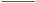 − f(x)⎤⎥x→0⎣	⎦Μονάδες 5∆3.	Με τη βοήθεια της ανισότητας	ln x≤x−1, που ισχύει για κάθε x>0, να αποδείξετε ότι ησυνάρτησηxF(x) = ∫f(t) dt, x>0,αόπου	α>0,	είναι	κυρτή	(μονάδες	2).	Στη	συνέχεια	να αποδείξετε ότι:F(x) + F(3x) > 2F(2x), για κάθε x>0 (μονάδες 4).Μονάδες 6∆4.	∆ίνεται	ο	σταθερός	πραγματικός	αριθμός	β>0.	Να αποδείξετε ότι υπάρχει μοναδικό ξœ(β,2β) τέτοιο ώστε:F(β) + F(3β) = 2F(ξ)Ο∆ΗΓΙΕΣ (για τους εξεταζομένους)Μονάδες 4Στο	τετράδιο	να	γράψετε	μόνο	τα	προκαταρκτικά	( ημερομηνία,εξεταζόμενο μάθημα). Να μην αντιγράψετε τα θέματα στο τετράδιο.Να γράψετε το ονοματεπώνυμό σας στο πάνω μέρος των φωτοαντιγράφων αμέσως μόλις σας παραδοθούν. ∆εν επιτρέπεται να γράψετε καμιά άλλη σημείωση. Κατά την αποχώρησή σας  να  παραδώσετε μαζί με  το  τετράδιο και τα φωτοαντίγραφα.. Να απαντήσετε στο τετράδιό σας σε όλα τα θέματα..   Να  γράψετε  τις  απαντήσεις  σας  μόνο  με  μπλε  ή μόνο  με  μαύρο στυλό. Μπορείτε να χρησιμοποιήσετε μολύβι μόνο  για  σχέδια, διαγράμματα και πίνακες..   Να μη χρησιμοποιήσετε χαρτί μιλιμετρέ..   Κάθε απάντηση επιστημονικά τεκμηριωμένη είναι αποδεκτή..	∆ιάρκεια	εξέτασης:	τρεις	( 3 )	ώρες	μετά	τη	διανομή	τωνφωτοαντιγράφων..	Χρόνος δυνατής αποχώρησης: 10.30 π. μ.ΚΑΛΗ ΕΠΙΤΥΧΙΑ ΤΕΛΟΣ ΜΗΝΥΜΑΤΟΣΠΑΝΕΛΛΑΔΙΚΕΣ ΕΞΕΤΑΣΕΙΣΓ΄ ΤΑΞΗΣ ΗΜΕΡΗΣΙΟΥ ΓΕΝΙΚΟΥ ΛΥΚΕΙΟΥ ΚΑΙ ΕΠΑΛ (ΟΜΑΔΑ Β΄)ΔΕΥΤΕΡΑ 27 ΜΑΪΟΥ 2013 - ΕΞΕΤΑΖΟΜΕΝΟ ΜΑΘΗΜΑ:ΜΑΘΗΜΑΤΙΚΑ ΘΕΤΙΚΗΣ ΚΑΙ ΤΕΧΝΟΛΟΓΙΚΗΣ ΚΑΤΕΥΘΥΝΣΗΣ ΣΥΝΟΛΟ ΣΕΛΙΔΩΝ: ΤΕΣΣΕΡΙΣ (4)ΘΕΜΑ ΑA1.	Έστω	f μια  συνεχής	συνάρτηση	σε  ένα  διάστημα[α, β]. Αν G είναιμια παράγουσα	της  f στο  [α, β ],	τότε να αποδείξετε	ότι:β∫α  f (t) dt = G(β) − G(α)Μονάδες	7A2.	Να διατυπώσετε	το Θεώρημα	Μέσης  Τιμής  του  Διαφορικού	Λογισμού (Θ.Μ. Τ.) Μονάδες	4 A3.	Πότε  λέμε  ότι  μια  συνάρτηση	f	είναι  παραγωγίσιμη	σε  ένα	κλειστόδιάστημα[α, β ] του πεδίου  ορισμού  της;Μονάδες	4A4.	Να	χαρακτηρίσετε	τις	προτάσεις		που	ακολουθούν,	γράφοντας		στο τετράδιό  σας	δίπλα		στο  γράμμα	που	αντιστοιχεί  σε  κάθε  πρόταση	τη λέξη Σωστό, αν  η πρόταση	είναι σωστή, ή Λάθος, αν η πρόταση	είναι λανθασμένη.α)	Η   εξίσωση= ρ, ρ>0	παριστάνει	τον	κύκλο	με	κέντρο	τοσημείο   K(z0 )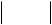 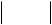 και ακτίνα2ρ , όπου	z, z0 μιγαδικοί αριθμοί.β)	Αν lim f (x ) < 0 , τότε f (x ) < 0 κοντά στο x 0 x→x0γ)	Ισχύει ότι: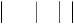 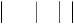 για κάθε  x ∈συν x − 1δ)	Ισχύει ότι:	lim	= 1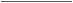 x→0	xε) Μια συνεχής συνάρτηση f διατηρεί πρόσημο σε καθένα  από τα διαστήματα στα οποία οι διαδοχικές ρίζες της  f χωρίζουν  το πεδίο ορισμού της.Μονάδες	10ΘΕΜΑ ΒΘεωρούμε	τους  μιγαδικούς  αριθμούς	z για τους  οποίους	ισχύει:(z − 2 )(z − 2 ) +	= 2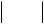 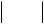 B1.	Να αποδείξετε	ότι ο γεωμετρικός	τόπος	των  εικόνων	των  μιγαδικών	z ,είναι κύκλος  με κέντρο  K(2,0 )και ακτίνα  ρ = 1(μονάδες  5)Στη	συνέχεια,	για	κάθε	μιγαδικό	z	που	ανήκει	στον	παραπάνω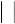 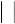 γεωμετρικό  τόπο, να αποδείξετε	ότι	≤ 31	2(μονάδες 3)Μονάδες	8B2.	Αν  οι  μιγαδικοί   αριθμοί	z ,  z	που2	ανήκουν	στον   παραπάνω	γεωμετρικότόπο	είναι  ρίζες  της  εξίσωσης	w + βw + γ = 0 , με	w μιγαδικό  αριθμό,β,γ ∈	, και= 2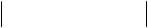 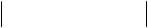 τότε  να αποδείξετε  ότι:2β = − 4	και	γ = 5Μονάδες	9B3.	Θεωρούμε	τους  μιγαδικούς	αριθμούς	α0 , α1, α2οι οποίοι	ανήκουν	στονγεωμετρικό	τόπο	του	ερωτήματος	Β1.	Αν	ο	μιγαδικός	αριθμός	vικανοποιεί τη σχέση:v3 + α2v 2 + α1v + α	= 0τότε να αποδείξετε  ότι:< 4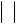 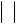 Μονάδες	8ΘΕΜΑ ΓΘεωρούμε	τις συναρτήσεις	f,g :	→	, με  f παραγωγίσιμη	τέτοιες ώστε:(f( x) + x) ( ′f( x)( )f 0	= 1 3 κα ι3+ )1  = x ,	για κάθε  x ∈g(x) = x	+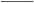 x2   − 12Γ1.	Να αποδείξετε  ότι:( )	,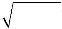 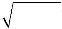 f x =	x + 1 − x	x ∈Μονάδες	9Γ2.	Να βρείτε το πλήθος	των  πραγματικών	ριζών  της εξίσωσης( ( ))f g x	= 1Μονάδες	8Γ3.	Να αποδείξετε  ότι υπάρχει	τουλάχιστον  ένα x00 ∈ ⎜ 0,𝗁π ⎞⎟τέτοιο, ώστε: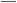 ⎠∫	f (t) dt = f ⎛x − π ⎞εφx0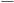 x − π4⎜  0	4 ⎟⎠Μονάδες	8ΘΕΜΑ ΔΈστω	f : (0, + ∞) →	μια παραγωγίσιμη	συνάρτηση	για την οποία  ισχύουν:′	(	+ ∞)Η f είναι γνησίως  αύξουσα  στο	0,( )f 1 = 1f (1+ 5h ) − f (1− h )lim	= 0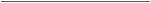 h→0	hΘεωρούμε	επίσης τη συνάρτησηx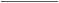 ( )g x =	αΝα αποδείξετε ότι:f (t) − 1 dt, t − 1x ∈ (1, + ∞)και	α > 1Δ1.	f′ (1) = 0 (μονάδες	4),  καθώς	επίσης	ότι η   f παρουσιάζει	ελάχιστο	στοx0 = 1	(μονάδες 2).Μονάδες	6 Δ2.	η g είναι γνησίως	αύξουσα  (μονάδες	3), και στη συνέχεια, να λύσετε τηνανίσωση στο 8 x	6	2x∫	g(u) du > ∫6 g(u) du	(μονάδες  6)8 x	54+52xΜονάδες	9Δ3.	η g είναι κυρτή, καθώς  επίσης  ότι η εξίσωση x(α − 1)αf (t) − 1 dt = (f( α) − 1) ( x − α),	x > 1 t − 1έχει ακριβώς μια λύση.Μονάδες	10ΟΔΗΓΙΕΣ ( για  τους  εξεταζομένους).	Στο  εξώφυλλο		του  τετραδίου	να  γράψετε		το  εξεταζόμενο	μάθημα. Στο εσώφυλλο  πάνω- πάνω			να  συμπληρώσετε		τα  ατομικά στοιχεία μαθητή. Στην	αρχή		των		απαντήσεών	σας	να			γράψετε	πάνω- πάνω	την ημερομηνία	και	το	εξεταζόμενο		μάθημα.		Να   μην   αντιγράψετε		τα θέματα		στο  τετράδιο		και  να  μην   γράψετε		πουθενά		στις απαντήσεις σας το όνομά σας.. Να γράψετε το ονοματεπώνυμό  σας  στο πάνω  μέρος  των  φωτοαντιγράφων αμέσως  μόλις  σας  παραδοθούν.  Τυχόν  σημειώσεις  σας  πάνω   στα  θέματα δεν   θα βαθμολογηθούν    σε καμία  περίπτωση.  Κατά  την  αποχώρησή    σας να παραδώσετε μαζί με το τετράδιο και τα φωτοαντίγραφα..	Να  απαντήσετε	στο  τετράδιό   σας		σε  όλα  τα  θέματα  μόνο	με  μπλε	ή μόνο	με  μαύρο	στυλό  με  μελάνι  που	δεν σβήνει. Μολύβι  επιτρέπεται, και μόνο  για πίνακες, διαγράμματα	κλπ..	Κάθε απάντηση	επιστημονικά	τεκμηριωμένη	είναι αποδεκτή..	Διάρκεια	εξέτασης:	τρεις	( 3 )	ώρες	μετά	τη	διανομή	των φωτοαντιγράφων..	Χρόνος  δυνατής	αποχώρησης: 10.00  π. μ.KΑΛΗ ΕΠΙΤΥΧΙΑ ΤΕΛΟΣ ΜΗΝΥΜΑΤΟΣΠΑΝΕΛΛΑΔΙΚΕΣ ΕΞΕΤΑΣΕΙΣΓ΄ ΤΑΞΗΣ ΗΜΕΡΗΣΙΟΥ ΓΕΝΙΚΟΥ ΛΥΚΕΙΟΥ ΚΑΙ ΕΠΑΛ (ΟΜΑΔΑ Β΄)ΔΕΥΤΕΡΑ 2 IOYNIOY 2014 - ΕΞΕΤΑΖΟΜΕΝΟ ΜΑΘΗΜΑ:ΜΑΘΗΜΑΤΙΚΑ ΘΕΤΙΚΗΣ ΚΑΙ ΤΕΧΝΟΛΟΓΙΚΗΣ ΚΑΤΕΥΘΥΝΣΗΣ ΣΥΝΟΛΟ ΣΕΛΙΔΩΝ: ΤΕΣΣΕΡΙΣ (4)ΘΕΜΑ ΑA1.	Έστω  μια συνάρτηση	f ορισμένη  σε ένα διάστημα	Δ. Ανη f είναι συνεχής	στο Δ καιf′(x) = 0 για κάθε εσωτερικό  σημείο  x του  Δ,τότε να αποδείξετε	ότι η f είναι σταθερή  σε όλο το διάστημα	Δ.Μονάδες	8 A2.	Έστω  μια συνάρτηση	f συνεχής	σε  ένα  διάστημα	Δ και παραγωγίσιμηστο  εσωτερικό	του	Δ. Πότε  λέμε  ότι η συνάρτηση	f στρέφει τα κοίλα προς	τα κάτω ή είναι κοίλη στο Δ;Μονάδες	4 A3.	Έστω	μια	συνάρτηση	f	με	πεδίο	ορισμού	A .	Πότε	λέμε	ότι	η	fπαρουσιάζει	στο  x0 ∈ Α (ολικό) μέγιστο, το f(x 0 );Μονάδες	3A4.	Να	χαρακτηρίσετε	τις	προτάσεις	που	ακολουθούν,	γράφοντας		στο τετράδιό  σας,  δίπλα		στο  γράμμα  που	αντιστοιχεί σε κάθε πρόταση, τη λέξη Σωστό, αν  η πρόταση	είναι σωστή, ή Λάθος, αν η πρόταση	είναι λανθασμένη.α)	Για κάθε	z ∈ ^	ισχύει	z − z = 2Im(z)β)  Αν  lim f (x) = +∞x→x0ή −∞ ,   τότε	limx→x01	= 0( )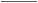 f x(μονάδες    2)(μονάδες    2)γ)	Αν  μια  συνάρτηση	f	παρουσιάζει	( ολικό)  μέγιστο,  τότε  αυτό	θα είναι το μεγαλύτερο	από τα τοπικά της μέγιστα.(μονάδες    2)δ)	Αν η συνάρτηση	f είναι συνεχής	σε ένα  διάστημα	Δ και α, β, γ ∈ Δ,τότε ισχύειβα f(x)dx =∫ γ f(x) dx +α∫ f(x) dxγ(μονάδες    2)ε)   Έστω  συνάρτηση   f συνεχής  σε  ένα  διάστημα   Δ και  παραγωγίσιμη σε κάθε εσωτερικό σημείο του Δ. Αν η συνάρτηση f είναι γνησίως φθίνουσα στο Δ,  τότε η παράγωγός   της   είναι   υποχρεωτικά αρνητική στο εσωτερικό του Δ.ΘΕΜΑ ΒΔίνεται η εξίσωση2 z 2 + (z + z)i − 4 − 2i = 0,	z ∈ ^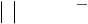 (μονάδες    2)Μονάδες	10B1.	Να λύσετε  την παραπάνω	εξίσωση.z	39w = 3 ⎛ 1 ⎞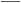 είναι ίσος με −3i⎜z ⎟𝗁 2⎠Μονάδες	8B3.	Να βρείτε  το γεωμετρικό  τόπο  των  εικόνων  των μιγαδικών  αριθμών	u για τους  οποίους	ισχύει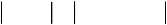 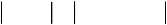 όπου	w, z1 , z2 οι μιγαδικοί αριθμοί  του ερωτήματος	Β2.Μονάδες	8ΘΕΜΑ ΓΔίνεται η συνάρτηση	h(x) = x − An(ex + 1),	x ∈ RΓ1.	Να μελετήσετε  την  h ως προς  την κυρτότητα.Γ2.	Να λύσετε την ανίσωσηΜονάδες	5eh(2h ′(x))<		e e + 1,	x ∈ \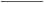 Μονάδες	7Γ3.	Να βρείτε  την οριζόντια  ασύμπτωτη	της γραφικής  παράστασης	της h στο+∞ , καθώς  και την πλάγια  ασύμπτωτή	της στο −∞ .Γ4.	Δίνεται η συνάρτηση	φ(x) =x(h(x)+An2),x ∈ \Μονάδες	6Να   βρείτε	το   εμβαδόν	του	χωρίου	που	περικλείεται	από	τη γραφική παράσταση		της φ(x), τον άξονα x ' x  και την ευθεία x = 1Μονάδες	7ΘΕΜΑ Δ⎧ex⎪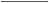 − 1	,	αν	x ≠ 0Δίνεται η συνάρτησηf (x) = ⎪	x⎪	1𝗅,	αν	x = 0Δ1.	Να αποδείξετε	ότι η f είναι συνεχής	στο σημείο x0 = 0 και, στη συνέχεια, ότι είναι γνησίως αύξουσα.Μονάδες	7Δ2.	Δίνεται επιπλέον	ότι η f είναι κυρτή. α) Να αποδείξετε ότι η εξίσωση2 ′f (x) f(u) du = 01έχει ακριβώς  μία λύση, η οποία  είναι η	x = 0	(μονάδες 7)β) Ένα  υλικό  σημείο  M ξεκινά  τη χρονική  στιγμή	t = 0	από	ένα σημείοA(x0,f(x ))0με	x0 < 0	και	κινείται	κατά	μήκος	της	καμπύληςy = f(x), x ≥ x0   με   x = x(t), y = y(t), t ≥ 0 .    Σε    ποιο    σημείο    της καμπύλης ο ρυθμός μεταβολής της τετμημένης x(t) του σημείου  M είναι διπλάσιος του ρυθμού μεταβολής της τεταγμένης του y(t), αν υποτεθείότι x '(t) > 0 για κάθε  t ≥ 0 .(μονάδες 4)Δ3.	Θεωρούμε	τη συνάρτησηg(x) = (x f(x) + 1−e)2   (x − 2 )2 ,	x ∈ (0, +∞)Μονάδες	11Να αποδείξετε	ότι η συνάρτηση	g έχει δύο  θέσεις  τοπικών ελαχίστων  και μία θέση τοπικού μεγίστου.Μονάδες	7ΟΔΗΓΙΕΣ ( για  τους  εξεταζομένους).	Στο  εξώφυλλο		του  τετραδίου  να  γράψετε		το εξεταζόμενο	μάθημα. Στο εσώφυλλο	πάνω- πάνω	να	συμπληρώσετε		τα		Ατομικά	στοιχεία μαθητή.  Στην		αρχή	των	απαντήσεών	σας	να  γράψετε		πάνω- πάνω την  ημερομηνία		και το  εξεταζόμενο	μάθημα. Να  μην	αντιγράψετε		τα θέματα  στο  τετράδιο  και να  μη  γράψετε		πουθενά	στις απαντήσεις	σας το όνομά σας..	Να γράψετε  το ονοματεπώνυμό	σας στο πάνω μέρος των φωτοαντιγράφων αμέσως	μόλις		σας		παραδοθούν.	Τυχόν			σημειώσεις	σας	πάνω			στα θέματα	δεν	θα	βαθμολογηθούν		σε		καμία		περίπτωση.	Κατά		την αποχώρησή	σας		να	παραδώσετε		μαζί	με		το	τετράδιο	και	τα φωτοαντίγραφα..	Να  απαντήσετε	στο	τετράδιό	σας	σε  όλα  τα  θέματα  μόνο	με  μπλε	ή μόνο	με  μαύρο	στυλό  με  μελάνι  που	δεν σβήνει. Μολύβι επιτρέπεται, μόνο	αν  το  ζητάει  η εκφώνηση,  και  μόνο	για πίνακες,  διαγράμματα κλπ..	Κάθε απάντηση	επιστημονικά	τεκμηριωμένη	είναι αποδεκτή..	Διάρκεια	εξέτασης:	τρεις	( 3 )	ώρες	μετά	τη	διανομή	τωνφωτοαντιγράφων..	Χρόνος  δυνατής	αποχώρησης: 10.00  π. μ.ΣΑΣ ΕΥΧΟΜΑΣΤΕ KΑΛΗ ΕΠΙΤΥΧΙΑ ΤΕΛΟΣ ΜΗΝΥΜΑΤΟΣΠΑΝΕΛΛΑΔΙΚΕΣ ΕΞΕΤΑΣΕΙΣ Γ΄ ΤΑΞΗΣ ΗΜΕΡΗΣΙΟΥ ΓΕΝΙΚΟΥΛΥΚΕΙΟΥΔΕΚΥΑΤΙ ΕΡΠΑΑΛ25(ΟΜΜΑΑΪΟΔΑΥ 2Β0΄1)5 ΕΞΕΤΑΖΟΜΕΝΟ ΜΑΘΗΜΑ:ΜΑΘΗΜΑΤΙΚΑ ΘΕΤΙΚΗΣ ΚΑΙ ΤΕΧΝΟΛΟΓΙΚΗΣ ΚΑΤΕΥΘΥΝΣΗΣΣΥΝΟΛΟ ΣΕΛΙΔΩΝ: ΤΕΣΣΕΡΙΣ (4)ΘΕΜΑ ΑA1.	Έστω	μια	συνάρτηση	f ,	η	οποία	είναι	ορισμένη	σε	ένα	κλειστό διάστημα [α,β]. Ανη f είναι συνεχής	στο  [α,β] και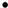 f(α) 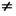 τότε  να   αποδείξετε	ότι  για  κάθε	αριθμό	η μεταξύ	των	f(α) και   f(β)υπάρχει	ένας  τουλάχιστον	x0          τέτοιος ώστε  f(x0) η.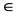 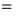 Μονάδες	7 A2.	Έστω  μια συνάρτηση	f και x0 ένα σημείο του πεδίου ορισμού της. Πότεθα  λέμε ότι η f   είναι συνεχής	στο x0 ;A4.	Να	χαρακτηρίσετε	τις	προτάσεις	που	ακολουθούν,	γράφοντας		στο τετράδιό  σας,  δίπλα  στο  γράμμα  που	αντιστοιχεί  σε κάθε πρόταση, τη λέξη Σωστό, αν  η πρόταση	είναι σωστή,  ή Λάθος , αν η πρόταση	είναι λανθασμένη.α)	Αν για δύο  συναρτήσεις	f , g ορίζονται  οι συναρτήσειςfogκαι	oτότε ισχύει πάντοτε  ότι fog = gof.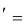 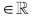 g f,δ)		Έστω	f μία  συνεχής	συνάρτηση	σε  ένα  διάστημα	[α,β]. Αν ισχύει ότι  f(x)         για  κάθε		x                   και η συνάρτηση	f δεν είναι παντού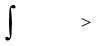 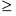 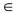 μηδέν στο διάστημα  αυτό, τότε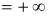 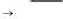 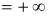 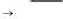 ε)	Ανlim f(x)καιf(x)κοντά στο  x ,lim	1x	0	0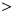 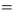 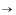 τότε  xf(x)0ΘΕΜΑ ΒΘεωρούμε	τους  μιγαδικούς  αριθμούς	z για τους  οποίους	ισχύει:| z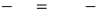 Μονάδες	10 B1. Να   αποδείξετε   ότι   ο   γεωμετρικός   τόπος  των  εικόνων   αυτών   των μιγαδικών αριθμών z είναι  κύκλος  με κέντρο  την  αρχή  των  αξόνων  και ακτίνα ρ=2.2z	2zΜονάδες	7B2.	Έστω	w	όπου	z , z	δύο μιγαδικοί αριθμοί  του ερωτήματος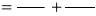 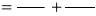 1	2Β1.Να αποδείξετε ότι:α)	Ο w είναι πραγματικός	και β)		- 4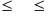 (μονάδες  4)(μονάδες  7)Μονάδες	11B3.	Αν w             , όπου		w είναι  ο μιγαδικός	αριθμός	του  ερωτήματος	Β2, να βρείτε  τη σχέση	που	συνδέει	τους	μιγαδικούς	αριθμούς	z1, z2 και να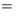 αποδείξετε	ότι το τρίγωνο  ΑΒΓ με κορυφές  τις εικόνεςA(z1), B(z 2 ), Γ(z3 )των μιγαδικών  αριθμών	z1 , z2και z ,3με z 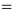 3είναι ισοσκελές.1Μονάδες	7ΘΕΜΑ ΓΔίνεται η συνάρτησηf(x)	.Γ1.		Να   μελετήσετε	την	f	ως	προς	τη μονοτονία	και  να   αποδείξετε	ότι το σύνολο  τιμών της είναι το διάστημα	(0,	.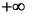 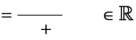 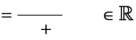 Μονάδες	6Γ2.	Να αποδείξετε  ότι η εξίσωση2f (e3	e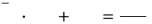 5έχει στο σύνολο  των πραγματικών	αριθμών  μία ακριβώς  ρίζα.Γ3.	Να αποδείξετε   ότι)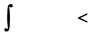 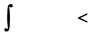 για κάθε  x	.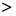 Μονάδες	8Μονάδες	4Γ4.	Δίνεται η συνάρτηση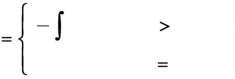 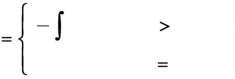 g(x)Να αποδείξετε  ότι η συνάρτηση	g είναι γνησίως  αύξουσα  στο [0,     .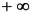 Μονάδες	7ΘΕΜΑ ΔΈστω  η παραγωγίσιμη	συνάρτηση	f :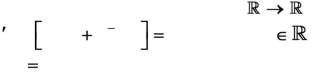 f	για κάθε  x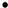 f(0)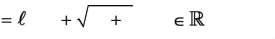 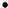 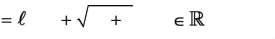 για την οποία ισχύουν: καιΔ1.	Να αποδείξετε  ότιf(x)Μονάδες	5Δ2.		α)   Να βρείτε τα διαστήματα  στα οποία  η συνάρτηση	f είναι κυρτή ή κοίλη και να προσδιορίσετε	το σημείο  καμπής  της γραφικής  παράστασης	της f.(μονάδες  3)β)	Να   υπολογίσετε	το   εμβαδόν	του		χωρίου	που	περικλείεται	από	τη γραφική  παράσταση	της  συνάρτησης	f , την ευθεία	y	και τις ευθείες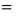 x     και x   .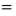 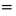 Δ3.	Να υπολογίσετε	το όριο:(μονάδες  4)Μονάδες	7x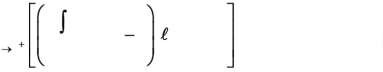 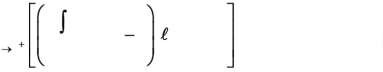 Μονάδες	6Δ4.	Να αποδείξετε  ότι η εξίσωση: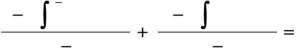 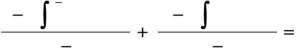 έχει μία τουλάχιστον ρίζα στο (2,3).Μονάδες	7ΟΔΗΓΙΕΣ (για  τους  εξεταζομένους).	Στο  εξώφυλλο		του τετραδίου  να  γράψετε  το εξεταζόμενο	μάθημα.	Στο εσώφυλλο	πάνω- πάνω	να	συμπληρώσετε			τα		ατομικά		στοιχεία μαθητή.	Στην	αρχή	των	απαντήσεών		σας		να  γράψετε		πάνω- πάνω την  ημερομηνία			και  το  εξεταζόμενο	μάθημα.	Να  μην	αντιγράψετε		τα θέματα  στο  τετράδιο  και να  μη  γράψετε	πουθενά	στις απαντήσεις	σας το όνομά σας..	Να γράψετε  το ονοματεπώνυμό	σας  στο πάνω	μέρος των φωτοαντιγράφων αμέσως	μόλις			σας			παραδοθούν.	Τυχόν		σημειώσεις		σας	πάνω		στα θέματα		δεν		θα	βαθμολογηθούν		σε		καμία	περίπτωση.	Κατά	την αποχώρησή	σας		να	παραδώσετε		μαζί		με		το	τετράδιο	και			τα φωτοαντίγραφα..	Να  απαντήσετε	στο	τετράδιό	σας	σε  όλα  τα θέματα	μόνο	με  μπλε	ήμόνο με μαύρο  στυλό  με  μελάνι  που  δεν  σβήνει.  Μολύβι  επιτρέπεται, μόνο  αν  το  ζητάει  η εκφώνηση,   και  μόνο  για  πίνακες,   διαγράμματα κλπ..    Κάθε απάντηση  επιστημονικά  τεκμηριωμένη  είναι αποδεκτή..	Διάρκεια	εξέτασης:	τρεις	( 3 )	ώρες	μετά	τη	διανομή	τωνφωτοαντιγράφων..	Χρόνος  δυνατής	αποχώρησης:	10. 00 π. μ.ΣΑΣ ΕΥΧΟΜΑΣΤΕ KΑΛΗ ΕΠΙΤΥΧΙΑΤΕΛΟΣ ΜΗΝΥΜΑΤΟΣΠΑΝΕΛΛΑΔΙΚΕΣ ΕΞΕΤΑΣΕΙΣΓ΄ ΤΑΞΗΣ ΗΜΕΡΗΣΙΟΥ ΓΕΝΙΚΟΥ ΛΥΚΕΙΟΥ ΚΑΙ ΕΠΑΛ (ΟΜΑΔΑ Β΄)ΤΕΤΑΡΤΗ 18 ΜΑΪΟΥ 2016ΕΞΕΤΑΖΟΜΕΝΟ ΜΑΘΗΜΑ: ΜΑΘΗΜΑΤΙΚΑΠΡΟΣΑΝΑΤΟΛΙΣΜΟΥ (ΝΕΟ ΣΥΣΤΗΜΑ) ΚΑΤΕΥΘΥΝΣΗΣ ( ΠΑΛΑΙΟ ΣΥΣΤΗΜΑ) ΣΥΝΟΛΟ ΣΕΛΙΔΩΝ: ΤΡΕΙΣ (3)ΘΕΜΑ ΑA1.	Έστω	μια	συνάρτηση	f	παραγωγίσιμη	σε	ένα	διάστημα	(α,β),	με εξαίρεση ίσως ένα σημείο του x0 , στο οποίο όμως η f είναι συνεχής.Αν f′(x) > 0 στο  (α, x0 ) και	′	<το   f(x0 )  είναι  τοπικό   μέγιστο fτ(ηxς)	0στο(x0 ,β), τότε να αποδείξετε	ότιΜονάδες	7A2.	Πότε δύο  συναρτήσεις	f, g λέγονται  ίσες;Μονάδες	4A3.	Να διατυπώσετε	το θεώρημα	μέσης  τιμής του  διαφορικού	λογισμού  και να το ερμηνεύσετε	γεωμετρικά.Μονάδες	4A4.	Να	χαρακτηρίσετε	τις	προτάσεις	που	ακολουθούν,	γράφοντας	στο τετράδιό  σας,  δίπλα  στο  γράμμα  που	αντιστοιχεί σε κάθε πρόταση, τη λέξη Σωστό, αν  η πρόταση	είναι σωστή,  ή Λάθος, αν η πρόταση	είναι λανθασμένη.α)	Για	κάθε	συνεχή	συνάρτηση	f :[α,β] →	,	αν	G	είναι	μια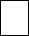 βπαράγουσα	της  f στο [α,β], τότε το	f(t)dt = G(α) − G(β).αβ)	Αν οι  συναρτήσεις	f,g  έχουν	όριο	στο	x0	και  ισχύει	f(x) ≤ g(x)κοντά στο x , τότε lim f(x) ≤ lim g(x) .0	x→xγ)	Κάθε	συνάρτηση	f ,x→x0	′	=x ∈ (α,x  ) 𝖴 (x  ,β),  είναιγσιαταθτεηρνήοσπτο ί α(α,xι σ χ) ύ𝖴ει(x  ,fβ()x. )	0	για	κάθε0	0	0	0δ)	Μια συνάρτηση	f είναι 1-1, αν και μόνο  αν, για κάθε  στοιχείο  y τουσυνόλου	τιμών  της,  η εξίσωση	yπρος	x .= f(x) έχει  ακριβώς	μια  λύση  ωςε)	Αν η	f είναι  συνεχής	στο	[α, β] , τότε  η	f	[α, β]παίρνει	στο	μιαμέγιστη  τιμή M και μια ελάχιστη  τιμή m.ΘΕΜΑ Βx2	,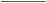 Μονάδες	10Δίνεται η συνάρτηση	f(x) =x2 + 1x ∈	.B1.	Να   βρείτε	τα   διαστήματα	στα	οποία	η	f	είναι  γνησίως	αύξουσα,	τα διαστήματα  στα οποία  η f είναι γνησίως  φθίνουσα  και τα ακρότατα  της  f .Μονάδες	6B2. Να βρείτε  τα διαστήματα   στα οποία  η   f είναι  κυρτή, τα διαστήματα   στα οποία  η f είναι  κοίλη  και να προσδιορίσετε  τα   σημεία   καμπής   της γραφικής της παράστασης.B3.	Να βρεθούν  οι ασύμπτωτες	της γραφικής  παράστασης	της  f .Μονάδες	9Μονάδες	7B4.	Με βάση  τις απαντήσεις	σας στα ερωτήματα Β1, Β2, Β3 να σχεδιάσετε τη γραφική  παράσταση	της συνάρτησης	f .(Η γραφική  παράσταση	να σχεδιαστεί  με στυλό)Μονάδες	3ΘΕΜΑ ΓΓ1.	Να λύσετε  την εξίσωση	e x2− x2 − 1 = 0 , x ∈	.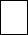 Μονάδες	4Γ2.	Να βρείτε  όλες  τις συνεχείς  συναρτήσεις	f :	→	που  ικανοποιούν	τηνσχέση	f2 (x) = (e x2απάντησή	σας.− x2 − 1)για  κάθε	x ∈	και  να   αιτιολογήσετε	τηνΜονάδες	8x2Γ3.	Αν f(x) = e− x − 1,	x ∈	,   να αποδειχθεί	ότι ηf είναι κυρτή.Μονάδες	4Γ4.	Αν f είναι η συνάρτηση	του ερωτήματος	Γ3, να λυθεί η εξίσωση:f(|ημx | + 3) − f(|ημx| ) = f(x +3) −f(x)όταν  x ∈ [0,+∞).Μονάδες	9ΘΕΜΑ ΔΔίνεται  συνάρτηση	f  ορισμένη   και  δύο   φορές   παραγωγίσιμη	στο	μ, ε  συνεχή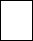 δεύτερη παράγωγο, για την οποία  ισχύει ότι:π(f(x)+f′′(x))ημx dx = π0f(	) =	και	lim f(x) = 1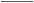 x→0 ημxef(x) + x = f (f(x) )+ e x για κάθε	x ∈	.Δ1.	Να δείξετε ότι	f(π) = π (μονάδες  4) και f′(0) = 1 (μονάδες  3).Μονάδες	7Δ2.	α)   Να δείξετε ότι η f δεν  παρουσιάζει	ακρότατα  στο	. (μονάδες 4)β)	Να δείξετε ότι η f είναι γνησίως  αύξουσα  στο	. (μονάδες 2)Μονάδες	6ημx + συν xΔ3.	Να βρείτε το	lim	.	Μονάδες	6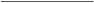 x→+∞f(x)eπf(lnx)Δ4.	Να δείξετε ότι	0 <dx < π 2 .1	x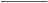 Μονάδες	6ΟΔΗΓΙΕΣ ( για  τους  εξεταζομένους).	Στο	εξώφυλλο	του			τετραδίου		να		γράψετε		το   εξεταζόμενο	μάθημα.	Στο εσώφυλλο		πάνω - πάνω	να	συμπληρώσετε	τα  ατομικά	στοιχεία	μαθητή. Στην  αρχή	των  απαντήσεών			σας	να  γράψετε  πάνω- πάνω	την ημερομηνία και  το  εξεταζόμενο		μάθημα.		Να  μην  αντιγράψετε	τα θέματα στο τετράδιο και να  μη  γράψετε	πουθενά	στις απαντήσεις		σας το όνομά σας..	Να   γράψετε	το   ονοματεπώνυμό			σας	στο   πάνω	μέρος		των	φωτοαντιγράφων αμέσως  μόλις σας  παραδοθούν.	Τυχόν   σημειώσεις		σας  πάνω		στα θέματα δεν θα	βαθμολογηθούν	σε	καμία		περίπτωση.  Κατά  την	αποχώρησή	σας	να παραδώσετε	μαζί με το τετράδιο και τα φωτοαντίγραφα..	Να  απαντήσετε	στο  τετράδιό	σας	σε  όλα  τα  θέματα  μόνο	με  μπλε  ή μόνο με  μαύρο  στυλό  με μελάνι  που  δεν  σβήνει.  Μολύβι επιτρέπεται,	μόνο	αν το ζητάει η εκφώνηση,	και μόνο  γ ια πίνακες,  διαγράμματα	κλπ..	Κάθε απάντηση	επιστημονικά	τεκμηριωμένη  είναι αποδεκτή..	Διάρκεια εξέτασης:  τρεις ( 3 ) ώρες  μετά τη διανομή  των  φωτοαντιγράφων..	Χρόνος  δυνατής  αποχώρησης:	10.00 π. μ.ΣΑΣ ΕΥΧΟΜΑΣΤΕ K ΑΛΗ ΕΠΙΤΥΧΙΑ ΤΕΛΟΣ ΜΗΝΥΜΑΤΟΣΠΑΝΕΛΛΑΔΙΚΕΣ ΕΞΕΤΑΣΕΙΣ Γ΄ ΤΑΞΗΣ ΗΜΕΡΗΣΙΟΥ ΓΕΝΙΚΟΥΛΥΚΕΙΟΥΕΞΕΤΑΖΟΜΕΝΟ  ΜΠΑΑΘΡΗΑΜΣΚΑΕ: ΜΥΗΑΘ9 ΗΙΟΜΥΑΝΤΙΟΙΥΚ2Α017 ΠΡΟΣΑΝΑΤΟΛΙΣΜΟΥΣΥΝΟΛΟ ΣΕΛΙΔΩΝ: ΤΡΕΙΣ (3)ΘΕΜΑ ΑA1.	Έστω  μια συνάρτηση	f , η οποία	είναι συνεχής	σε ένα  διάστημα  Δ.  Αν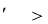 f	σε κάθε εσωτερικό σημείο είναι γνησίως αύξουσα σε όλο το Δ.A2.	Θεωρήστε τον  παρακάτω  ισχυρισμό:x του Δ, τότε να αποδείξετε	ότι η fΜονάδες	7« Κάθε	συνάρτηση	f ,	η	οποία	είναι	συνεχής	στο	x0 ,	είναιπαραγωγίσιμη	στο σημείο αυτό. »α.	Να	χαρακτηρίσετε	τον	παραπάνω	ισχυρισμό	γράφοντας	στο τετράδιό  σας  το γράμμα  Α, αν  είναι  αληθής, ή το γράμμα	Ψ, αν είναι ψευδής.	(μονάδα 1) β.	Να αιτιολογήσετε  την απάντησή	σας  στο ερώτημα  α. (μονάδες	3)Μονάδες	4A3.	Πότε  λέμε  ότι μια συνάρτηση	f είναι συνεχής	σε ένα κλειστό διάστημα [α,β];Μονάδες	4A4.	Να	χαρακτηρίσετε	τις	προτάσεις	που	ακολουθούν,	γράφοντας		στο τετράδιό  σας,  δίπλα  στο  γράμμα  που	αντιστοιχεί  σε κάθε πρόταση, τη λέξη Σωστό, αν  η πρόταση	είναι σωστή,  ή Λάθος , αν η πρόταση	είναι λανθασμένη.α)	Για	κάθε	ζεύγος	συναρτήσεων	f :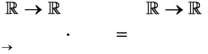 και	g :,	ανlim f(x)	και	lim g(x)	τότε	lim [f(x)	.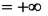 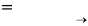 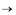 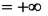 xβ)	Αν0f, gx	xείναι δύο  συναρτήσεις	με  πεδία	ορισμού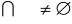 A, Bαντίστοιχα,τότε η g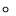 ορίζεται ανf(A)	.γ)	Για  κάθε	συνάρτηση	f :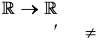 που	είναι  παραγωγίσιμη	και  δενπαρουσιάζει	ακρότατα, ισχύει  f	για κάθε  x.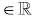 δ)	Αν 0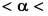 , τότεlim	.x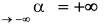 ε)		Η εικόνα		f(       ενός	διαστήματος	  μέσω	μιας	συνεχούς	και μη σταθερής	συνάρτησης		f είναι διάστημα.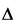 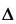 Μονάδες	10 ΘΕΜΑ ΒΔίνονται οι συναρτήσεις	f(x)	g(x)	x	.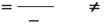 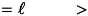 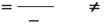 καιB1.	Να προσδιορίσετε	τη συνάρτηση	f  .B2.	Αν h(x)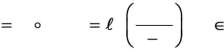 Μονάδες	5, να αποδείξετε	ότι η συνάρτησηh	αντιστρέφεται  και να βρείτε την αντίστροφή  της.Μονάδες	6B3.	Αν φ(x)	, να μελετήσετε  τη συνάρτηση	φ ως προς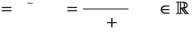 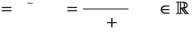 τη μονοτονία, τα ακρότατα, την κυρτότητα  και τα σημεία  καμπής.Μονάδες	7B4.	Να	βρείτε	τις	οριζόντιες	ασύμπτωτες	της	γραφικής	παράστασης	της συνάρτησης		φ και να τη σχεδιάσετε.(Η γραφική  παράσταση	να σχεδιαστεί  με στυλό.)Μονάδες	7ΘΕΜΑ ΓΔίνεται η συνάρτησηf(x), και το σημείο  A	.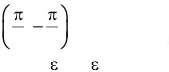 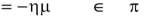 Γ1.	Να   αποδείξετε	ότι   υπάρχουν	ακριβώς	δύο	εφαπτόμενες( 1	2τηςγραφικής	παράστασης	της	f που	άγονται	από	το Α, τις  οποίες	και να βρείτε.Γ2.	Αν (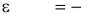 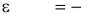 και (2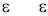 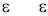 Μονάδες	8είναι  οι ευθείες  του ερωτήματος	Γ1,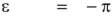 τότε να σχεδιάσετε	τις (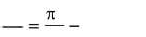 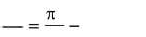 αποδείξετε   ότι2	και τη γραφική  παράσταση	τηςfκαι να,E1    είναι  το   εμβαδόν	του	χωρίου	που	περικλείεται	από	τη γραφική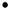 παράσταση	της f και τις ευθείες  (1, και2E2	είναι  το   εμβαδόν	του  χωρίου	που	περικλείεται	από	τη γραφική παράσταση	της f και τον άξονα x ' x .f(x)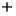 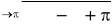 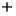 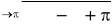 Γ3.	Να υπολογίσετε	το όριο  lim	.x	f(x)Μονάδες	6Μονάδες	4Γ4.	Να αποδείξετε  ότι	.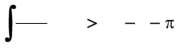 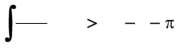 Μονάδες	7ΘΕΜΑ ΔΔίνεται η συνάρτηση	f(x)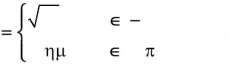 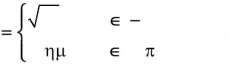 Δ1.	Να δείξετε  ότι η συνάρτηση	f είναι συνεχής	στο  διάστημα	[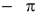 βρείτε τα κρίσιμα σημεία της.και ναΜονάδες	5Δ2.	Να μελετήσετε  τη συνάρτηση	f ως   προς	τη μονοτονία	και τα ακρότατα,και να βρείτε το σύνολο  τιμών  της.Μονάδες	6Δ3.	Να   βρείτε	το   εμβαδόν	του	χωρίου	που	περικλείεται	από	τη γραφική παράσταση		της	f , τη γραφική	παράσταση		της	g , με   g(x) ,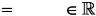 τον άξονα  y ' y και την ευθεία  x  .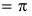 6 e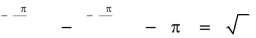 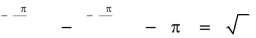 Μονάδες	6Δ4.	Να λύσετε  την εξίσωση  1Μονάδες	8ΟΔΗΓΙΕΣ  ( για  τους  εξεταζομένους).	Στο	εξώφυλλο	του	τετραδίου		να	γράψετε		το   εξεταζόμενο		μάθημα.	Στο εσώφυλλο	πάνω- πάνω	να	συμπληρώσετε	τα  ατομικά	στοιχεία	μαθητή. Στην  αρχή	των  απαντήσεών		σας	να  γράψετε  πάνω- πάνω	την ημερομηνία και  το  εξεταζόμενο	μάθημα.	Να  μην  αντιγράψετε	τα θέματα στο τετράδιο και να  μη  γράψετε	πουθενά	στις απαντήσεις		σας το όνομά σας..	Να   γράψετε	το   ονοματεπώνυμό			σας	στο   πάνω	μέρος		των	φωτοαντιγράφων αμέσως  μόλις σας  παραδοθούν.	Τυχόν   σημειώσεις		σας   πάνω		στα θέματα δεν θα	βαθμολογηθούν	σε	καμία		περίπτωση.  Κατά  την	αποχώρησή	σας	να παραδώσετε	μαζί με το τετράδιο και τα φωτοαντίγραφα..      Να  απαντήσετε   στο   τετράδιό   σας   σε  όλα  τα  θέματα  μόνο  με  μπλε  ή μόνο με μαύρο στυλό με μελάνι που  δεν  σβήνει.  Μολύβι επιτρέπεται,  μόνο  αν  το ζητάει η εκφώνηση, και μόνο γ ια πίνακες, διαγράμματα κλπ..	Κάθε απάντηση	επιστημονικά	τεκμηριωμένη  είναι αποδεκτή..	Διάρκεια εξέτασης:  τρεις ( 3 ) ώρες  μετά τη διανομή  των  φωτοαντιγράφων..	Χρόνος  δυνατής  αποχώρησης:	10. 00 π. μ.ΣΑΣ ΕΥΧΟΜΑΣΤΕ KΑΛΗΕΠΙΤΥΧΤΕΙΑΛΟΣ  ΜΗΝΥΜΑΤΟΣΠΑΝΕΛΛΑΔΙΚΕΣ ΕΞΕΤΑΣΕΙΣ Γ΄ ΤΑΞΗΣ ΗΜΕΡΗΣΙΟΥ ΓΕΝΙΚΟΥΛΥΚΕΙΟΥΕΞΕΤΑΖΟΜΕΝΟ  ΜΑΔΘΕΥΗΤΜΕΑΡ:ΑΜ1Α1ΘΙΟΗΥΜΝΑΙΟΤΥΙΚ20Α18 ΠΡΟΣΑΝΑΤΟΛΙΣΜΟΥΣΥΝΟΛΟ ΣΕΛΙΔΩΝ: ΤΡΕΙΣ (3)ΘΕΜΑ ΑA1.	Να   αποδείξετε	ότι,  αν  μια  συνάρτηση	f είναι  παραγωγίσιμη	σε ένα σημείο  x0 , τότε είναι και συνεχής	στο σημείο αυτό.Μονάδες	7A2.	Θεωρήστε τον  παρακάτω  ισχυρισμό:« Κάθε	συνάρτηση μονότονη. »f :       που	είναι	“1-1”	είναι	και	γνησίως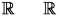 α.	Να	χαρακτηρίσετε	τον	παραπάνω	ισχυρισμό,	γράφοντας	στοτετράδιό  σας  το γράμμα  Α, αν  είναι  αληθής, ή το γράμμα	Ψ, αν είναι ψευδής.	(μονάδα 1) β.	Να αιτιολογήσετε  την απάντησή	σας  στο ερώτημα  α. (μονάδες	3)Μονάδες	4A3.	Να	διατυπώσετε	το	Θεμελιώδες	Θεώρημα	του	Ολοκληρωτικού Λογισμού.Μονάδες	4A4.	Να	χαρακτηρίσετε	τις	προτάσεις	που	ακολουθούν,	γράφοντας		στο τετράδιό  σας,  δίπλα  στο  γράμμα  που	αντιστοιχεί  σε κάθε πρόταση, τη λέξη Σωστό, αν  η πρόταση	είναι σωστή,  ή Λάθος , αν η πρόταση	είναι λανθασμένη.α)		Η	συνάρτηση	f(x)	x	με  x	έχει	μία	μόνο	θέση	ολικού μεγίστου.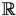 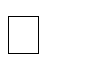 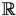 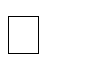 β)		Για κάθε  παραγωγίσιμη	συνάρτηση	f σε  ένα  διάστημα	Δ , η οποία είναι γνησίως  αύξουσα, ισχύει  f (x)		0 για κάθε  x	Δ .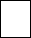 1	x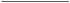 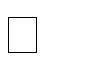 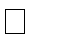 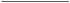 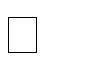 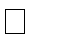 γ)	Ισχύει	lim	0 .x	0	xδ)	Αν	η	f	είναι	αντιστρέψιμη	συνάρτηση,	τότε	οι	γραφικές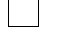 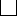 παραστάσειςC και Cτων  συναρτήσεωνf καιf 1 αντίστοιχα  είναισυμμετρικές  ως  προς	την ευθεία  y	x .ε)		Κάθε	κατακόρυφη	ευθεία	έχει	το	πολύ	ένα	κοινό	σημείο	με	τη γραφική  παράσταση		μιας συνάρτησης	f .Μονάδες	10 ΘΕΜΑ Β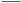 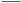 Δίνεται η συνάρτηση	f(x)	x	,	x	.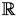 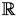 B1.	Να   μελετήσετε	τη συνάρτηση	f   ως	προς	τη μονοτονία	και τα τοπικά ακρότατα.Μονάδες	8B2.	Να μελετήσετε	τη συνάρτηση	f ως	προς	την  κυρτότητα	και τα σημεία καμπής.Μονάδες	4B3.	Να βρείτε τις ασύμπτωτες	της γραφικής  παράστασης	της συνάρτησης	f .Μονάδες	6B4.	Με βάση  τις  απαντήσεις	σας  στα παραπάνω	ερωτήματα, να σχεδιάσετε τη γραφική  παράσταση	της συνάρτησης	f .(Η γραφική	παράσταση	να   σχεδιαστεί	με   στυλό	με   μελάνι	πουδσεβήνει.)Μονάδες	7ΘΕΜΑ ΓΈχουμε	ένα σύρμα μήκους 8 m, το οποίο  κόβουμε  σε δύο  τμήματα.  Με το ένα από  αυτά,  μήκους  x m, κατασκευάζουμε	τετράγωνο	και με το άλλο κύκλο.Γ1.		Να   αποδείξετε	ότι   το   άθροισμα	των	εμβαδών	των	δύο	σχημάτων	σε τετραγωνικά μέτρα, συναρτήσει του x, είναι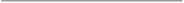 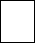 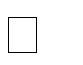 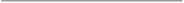 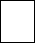 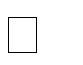 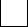 E(x)x	(0,8).Μονάδες	5Γ2. Να αποδείξετε ότι το άθροισμα των εμβαδών των  δύο  σχημάτων ελαχιστοποιείται,  όταν  η πλευρά του  τετραγώνου   ισούται  με τη διάμετρο του κύκλου.Μονάδες	10Γ3.    Να αποδείξετε   ότι υπάρχει   ένας  μόνο  τρόπος   με τον  οποίο   μπορεί  να κοπεί το σύρμα μήκους 8 m, ώστε  το άθροισμα των  εμβαδών των  δύο σχημάτων να ισούται με 5 m2 .Μονάδες	10ΘΕΜΑ ΔΔίνεται η συνάρτηση	f(x) e x-α	x2,	x	με	α	1.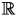 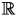 Δ1.	Να   αποδείξετε	ότι για  κάθε  τιμή  τουα	1 η γραφική	παράσταση	τηςσυνάρτησης	f έχει ακριβώς  ένα σημείο  καμπής.Μονάδες	3Δ2.	Να αποδείξετε   ότι υπάρχουν	μοναδικάx1, x2με  x1	xη	συνάρτηση	f	να	παρουσιάζει	τοπικό	μέγιστο	στο	x , τέτοια ώστε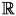 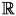 ελάχιστο στο  x2 .Δ3.	Να αποδείξετε  ότι η εξίσωση	f(x)	f(1) είναι αδύνατη  στοΜονάδες	7(α, x2 ) .Μονάδες	6Δ4.	Ανα	2 να αποδείξετε  ότι :3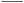 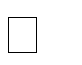 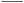 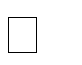 f(x)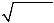 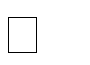 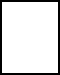 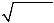 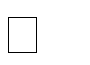 2dx	.Μονάδες	9ΟΔΗΓΙΕΣ  ( για  τους  εξεταζομένους).	Στο	εξώφυλλο	του	τετραδίου		να	γράψετε		το   εξεταζόμενο		μάθημα.	Στο εσώφυλλο	πάνω- πάνω	να	συμπληρώσετε	τα  ατομικά	στοιχεία	μαθητή. Στην  αρχή	των  απαντήσεών		σας	να  γράψετε  πάνω- πάνω	την ημερομηνία και  το  εξεταζόμενο	μάθημα.	Να  μην  αντιγράψετε	τα θέματα στο τετράδιο και να  μη  γράψετε	πουθενά	αλλού στο τετράδιό σας το όνομά σας..	Να   γράψετε	το   ονοματεπώνυμό			σας	στο   πάνω	μέρος		των	φωτοαντιγράφων αμέσως  μόλις σας  παραδοθούν.	Τυχόν   σημειώσεις		σας   πάνω		στα θέματα δεν θα	βαθμολογηθούν	σε	καμία		περίπτωση.  Κατά  την	αποχώρησή	σας	να παραδώσετε	μαζί με το τετράδιο και τα φωτοαντίγραφα..      Να  απαντήσετε   στο   τετράδιό   σας   σε  όλα  τα  θέματα  μόνο  με  μπλε  ή μόνο με μαύρο στυλό με μελάνι που  δεν  σβήνει.  Μολύβι επιτρέπεται,  μόνο  αν  το ζητάει η εκφώνηση, και μόνο γ ια πίνακες, διαγράμματα κ . λπ..	Κάθε απάντηση	επιστημονικά	τεκμηριωμένη  ε ίναι αποδεκτή..	Διάρκεια εξέτασης:  τρεις ( 3 ) ώρες  μετά τη διανομή  των  φωτοαντιγράφων..	Χρόνος  δυνατής  αποχώρησης:	10. 00 π. μ.ΣΑΣ ΕΥΧΟΜΑΣΤΕ KΑΛΗ ΕΠΙΤΥΧΙΑΤΕΛΟΣ ΜΗΝΥΜΑΤΟΣΠΑΝΕΛΛΑΔΙΚΕΣ ΕΞΕΤΑΣΕΙΣ Γ΄ ΤΑΞΗΣ ΗΜΕΡΗΣΙΟΥ ΓΕΝΙΚΟΥΛΥΚΕΙΟΥΕΞΕΤΑΖΟΜΕΝΟ  ΜΑΔΘΕΥΗΤΜΕΑΡ:ΑΜ1Α0ΘΙΟΗΥΜΝΑΙΟΤΥΙΚ20Α19 ΠΡΟΣΑΝΑΤΟΛΙΣΜΟΥΣΥΝΟΛΟ ΣΕΛΙΔΩΝ: ΤΕΣΣΕΡΙΣ (4)ΘΕΜΑ Α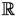 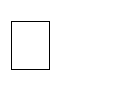 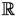 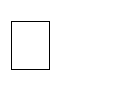 A1.	Έστω	A	.α)	Τι ονομάζουμε	πραγματική	συνάρτηση	με πεδίο ορισμού  το A ;(Μονάδες 2) β)	i.	Πότε μια συνάρτηση	f : A	έχει αντίστροφη;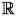 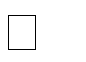 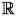 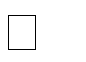 αντίστροφη	συνάρτηση	της  f ;(Μονάδες  3) Μονάδες	6A2.	Να	διατυπώσετε	το	θεώρημα	του	Fermat	που	αφορά	τα	τοπικά ακρότατα μιας συνάρτησης.Μονάδες	4A3.	Έστω  μια συνάρτηση	f , η οποία  είναι συνεχής	σε ένα διάστημα Δ.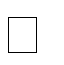 Αν f (x)	0 σε  κάθε  εσωτερικό	σημείο	x του  Δ, να αποδείξετε	ότι η fείναι γνησίως αύξουσα  σε όλο το Δ.Μονάδες	5A4.	Να	χαρακτηρίσετε	τις	προτάσεις	που		ακολουθούν,		γράφοντας	στο τετράδιό  σας  το γράμμα  που  αντιστοιχεί σε κάθε πρόταση	και δίπλα στο γράμμα	τη  λέξη  Σωστό,  αν  η πρόταση	είναι  σωστή,	ή Λάθος , αν η πρόταση		είναι λανθασμένη.	Να αιτιολογήσετε	τις  απαντήσεις	σας.α)	Για	κάθε	συνάρτηση	f ,	η	οποία	είναι	παραγωγίσιμη	στοA	(	, 0)	(0,	με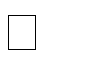 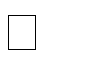 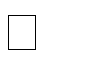 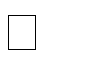 είναι σταθερή στο  A .f	)	0για  κάθε	x,   ισχύει	ότι  ηf(Μονάδα  1 για τον χαρακτηρισμό	Σωστό/ΛάθοςΜονάδες 3 για την αιτιολόγηση)β)	Για κάθε  συνάρτησηf : A, όταν  υπάρχει	το όριο  της  fτο x τείνει στο  xo	A , τότε αυτό το όριο  ισούται  με την τιμήκταηθςώςf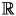 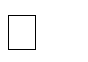 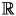 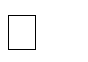 στοxo .(Μονάδα  1 για τον χαρακτηρισμό	Σωστό/ΛάθοςΜονάδες 3 για την αιτιολόγηση)Μονάδες	8A5.	Έστω  η συνάρτηση	f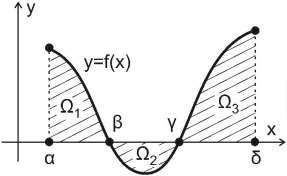 του διπλανού	σχήματος.Αν	για	τα	εμβαδά	των	χωρίωνΩ1 , Ω2και Ω 3ισχύει ότιΕ(Ω 1 )=2, Ε( Ω 2 )=1 και Ε( Ω 3 )=3,τότε το	f(x)dx είναι ίσο με: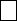 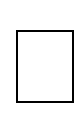 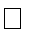 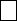 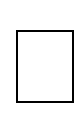 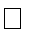 α) 6	β) -4	γ) 4	δ) 0	ε) 2Να   γράψετε	στο	τετράδιό	σας	το   γράμμα	που	αντιστοιχεί	στη σωστή απάντηση.Μονάδες	2ΘΕΜΑ ΒΔίνεται  η συνάρτησηf :	με τύποέχει οριζόντια  ασύμπτωτη	στο	την ευθεfί(αx)y	.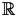 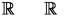 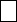 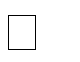 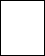 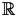 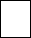 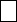 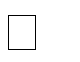 , όπου	, η οποίαB1.	Να αποδείξετε  ότι	2.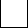 Μονάδες	3B2.	Να αποδείξετε	ότι  η εξίσωση	f(x)	x	0	έχει  μοναδική	ρίζα, η οποίαβρίσκεται  στο  διάστημα(2, 3).Μονάδες	7B3.	Να αποδείξετε	ότι η συνάρτηση	f είναι 1-1  (μονάδες	2) και στη συνέχεια να βρείτε την αντίστροφή της (μονάδες 4).Μονάδες	6B4.	Έστω	f 1(x)		x	. Να βρείτε  την  κατακόρυφη	ασύμπτωτη της  γραφικής	της  παράστασης	(μονάδες	3) και  στη   συνέχεια		να κάνετε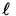 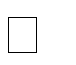 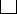 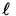 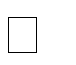 μια  πρόχειρη	γραφική  παράσταση	των  συναρτήσεων	f και σύστημα  συντεταγμένων	(μονάδες 6).f 1 στο  ίδιοΜονάδες	9ΘΕΜΑ ΓΔίνεται η παραγωγίσιμη	συνάρτηση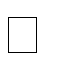 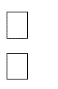 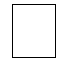 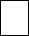 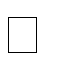 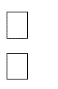 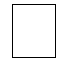 f(x)x	1x,	x	1.Γ1.	Να αποδείξετε   ότι1 και.Μονάδες	5Γ2.		Να αποδείξετε	ότι η   f είναι  γνησίως	αύξουσα	στο σύνολο τιμών της.   και  να βρείτε  το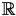 Μονάδες	4Γ3.	i.	Να   αποδείξετε	ότι   η   εξίσωση	f(x)	0	έχει  μοναδική	ρίζα	xοποία  είναι αρνητική.	, η(Μονάδεoς   4)ii.	Να αποδείξετε	ότι η εξίσωση	f2 (x)	xof(x)	0 είναι  αδύνατη	στο(xo,	).Γ4.	Ένα σημείο(Μονάδες  4)Μονάδες	8M(x,y) κινείται κατά μήκος  της καμπύλης	y	f(x), x	1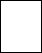 .Τη   χρονική	στιγμή	t0	κατά  την  οποία	το   σημείο	Mσημείο	A(3,10), ο   ρυθμός	μεταβολής	της  τετμημένηςδτιοέυρχεστηαμι είαοπυό	τMοείναι 2 μονάδες	ανά  δευτερόλεπτο. Να βρείτε  τον  ρυθμό	μεταβολής	του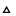 εμβαδού	του   τριγώνουO(0, 0).MOKτη   χρονική	στιγμήt0,   όπουK(x, 0)καιΜονάδες	8ΘΕΜΑ ΔΔίνονται  η συνάρτησηf :  με  τύπο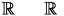                  x	2)	x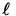 όπου	,	και  η ευθεία	(	) : y	x	2,x)	(x	1)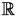 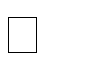 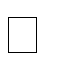 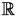 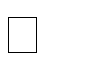 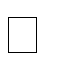 παράσταση	της  f στο σημείο της  A(1, 1).η οποία  εφάπτεται	στη  γραφικήΔ1.	Να αποδείξετε   ότι1	2 .καιΜονάδες	4Δ2.	Να   βρείτε	το   εμβαδόν	του	χωρίου	που	περικλείεται	από	τη	γραφική παράσταση		της  f , την ευθεία  (	) και τις ευθείες	x	1 και x		2 .Μονάδες	5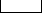 Δ3.	i.	Nα αποδείξετε  ότι f (x)1, για κάθεx	.(Μονάδες 3)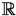 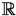 ii.	Nα αποδείξετε  ότι f(	)	(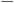 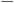 για κάθε	.2)	,(Μονάδες  5)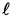 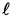 Μονάδες	8Δ4. Να αποδείξετε ότι η γραφική παράσταση της συνάρτησης f και η γραφική παράσταση    της   συνάρτησης    g(x)      x3    x    2, x       έχουν   μοναδική κοινή εφαπτομένη και να βρείτε την εξίσωσή της.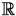 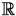 Μονάδες	8ΟΔΗΓΙΕΣ  ( για  τους  εξεταζομένους).	Στο	εξώφυλλο	του	τετραδίου		να	γράψετε		το   εξεταζόμενο		μάθημα.	Στο εσώφυλλο	πάνω- πάνω	να	συμπληρώσετε	τα  ατομικά	στοιχεία	μαθητή. Στην  αρχή	τ ων   απαντήσεών		σας	να  γράψετε  πάνω- πάνω	την ημερομηνία και  το  εξεταζόμενο	μάθημα.	Να  μην  αντιγράψετε	τα θέματα στο τετράδιο και να  μη  γράψετε	πουθενά	αλλού στο τετράδιό σας το όνομά σας..	Να   γράψετε	το   ονοματεπώνυμό			σας	στο   πάνω	μέρος		των	φωτοαντιγράφων αμέσως  μόλις σας  παραδοθούν.	Τυχόν   σημειώσεις		σας   πάνω		στα θέματα δεν θα	βαθμολογηθούν	σε	καμία		περίπτωση.  Κατά  την	αποχώρησή	σας	να παραδώσετε	μαζί με το τετράδιο και τα φωτοαντίγραφα..      Να  απαντήσετε   στο   τετράδιό   σας   σε  όλα  τα  θέματα  μόνο  με  μπλε  ή μόνο με μαύρο στυλό με μελάνι που  δεν  σβήνει.  Μολύβι επιτρέπεται,  μόνο  αν  το ζητάει η εκφώνηση, και μόνο γ ια πίνακες, διαγράμματα κ . λπ..	Κάθε απάντηση	επιστημονικά	τεκμηριωμένη  είναι αποδεκτή..	Διάρκεια εξέτασης:  τρεις ( 3 ) ώρες  μετά τη διανομή  των  φωτοαντιγράφων..	Χρόνος  δυνατής  αποχώρησης:	10. 00 π. μ.ΣΑΣ ΕΥΧΟΜΑΣΤΕ KΑΛΗ ΕΠΙΤΥΧΙΑΤΕΛΟΣ ΜΗΝΥΜΑΤΟΣΠΑΝΕΛΛΑΔΙΚΕΣ ΕΞΕΤΑΣΕΙΣΓ΄ ΤΑΞΗΣ ΗΜΕΡΗΣΙΟΥ ΓΕΝΙΚΟΥ ΛΥΚΕΙΟΥΕΞΕΤΑΖΟΜΕΝΟ  ΜΑTΘEΗTAΜΡΑΤ:ΗΜ1Α7ΘΙΟΗΥΜΝΑΙΟΤΥΙΚ20Α20ΠΡΟΣΑΝΑΤΟΛΙΣΣΥΜΝΟΥΛΟ ΣΕΛΙΔΩΝ:  ΤΕΣΣΕΡΙΣ  (4)ΘΕΜΑ ΑA1.	Aν οι συναρτήσεις	f , g είναι παραγωγίσιμες	στο  x0, να αποδείξετε	ότιη συνάρτησηf	g είναι παραγωγίσιμη	στο  x(f	g))	f	(x )	g (xκαι ισχύει0	0 0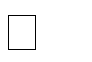 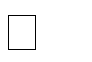 ).Μονάδες	7A2.  Έστω f μια  συνάρτηση  με  πεδίο  ορισμού   Α και  Α 1   το   σύνολο   των σημείων  του  Α στα  οποία  αυτή  είναι  παραγωγίσιμη.  Πώς  ορίζεται  η πρώτη παράγωγος της f ;Μονάδες	4A3.	Να διατυπώσετε	το θεώρημα	του Bolzano.A4.	Θεωρήστε	τον παρακάτω	ισχυρισμό :Μονάδες	4« Για  κάθε	συνάρτηση	f	με1limf(x)	0 ,x x0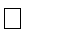 ισχύει	ότιlimx   x01ή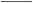 f(x)lim	.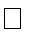 x   x 0 f(x)	»α)   Να   χαρακτηρίσετε   τον   παραπάνω   ισχυρισμό,   γράφοντας  στο τετράδιό  σας  το γράμμα  Α, αν  είναι  αληθής , ή το   γράμμα  Ψ,  αν είναι ψευδής .β)	Να αιτιολογήσετε  την απάντησή	σας  στο ερώτημα  ( α).(μονάδα  1) (μονάδες	3) Μονάδες	4A5.  Να  χαρακτηρίσετε  τις   προτάσεις  που   ακολουθούν,   γράφοντας  στο τετράδιό  σας,  δίπλα  στο  γράμμα  που   αντιστοιχεί  σε κάθε  πρόταση  τη λέξη ΣΩΣΤΟ, αν η πρόταση είναι σωστή, ή ΛΑΘΟΣ αν η πρόταση είναι λανθασμένη .α)   Αν  limf(x)	, τότε  f(x)	0	για κάθε  x κοντά  στοx x 0x0 .β)	Αν  μία  συνάρτηση	f   είναι  συνεχής	στο  [ α, β],  παραγωγίσιμη	στο (α,β) και  f΄(x)	0 για κάθε	α, β), τότε  f(α)	f(β).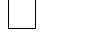 γ)	Για	κάθε	συνάρτηση	f	που		είναι	παραγωγίσιμη	και	γνησίως αύξουσα  στο   , ισχύει  f ΄(x)	0 για κάθε x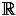 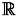 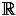 Μονάδες	6ΘΕΜΑ ΒΔίνεται η συνάρτησηf(x)3x	1 ,x	3	x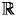 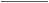 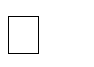 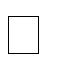 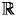 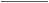 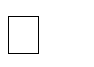 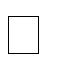 Β1.	Να αποδείξετε  ότι η f αντιστρέφεται  στο               .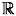 Μονάδες	5B2.	Να αποδείξετε  ότι οι συναρτήσεις	f και f 1B3.	Να αποδείξετε   ότι (f                      x για κάθε  x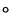 είναι ίσες.Μονάδες	8Μονάδες	6B4.	Να υπολογίσετε	το όριοlim	x) ημx	1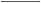 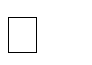 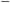 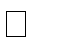 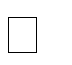 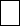 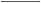 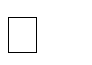 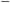 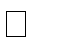 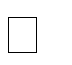 3Μονάδες	6ΘΕΜΑ ΓΙσοσκελές τρίγωνο ΑΒΓ  (ΑΒ=ΑΓ) είναι  εγγεγραμμένο σε κύκλο  με κέντρο Ο και  ακτίνα   1,   όπως φαίνεται στο   σχήμα.  Αν   είναι  η γωνία μεταξύ των ίσων πλευρών του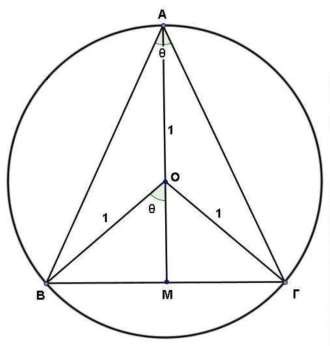 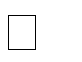 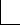 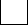 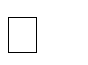 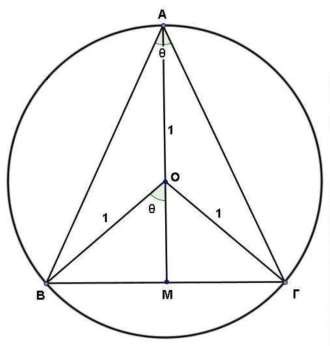 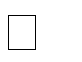 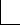 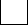 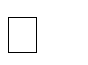 τριγώνου  και, τότε:Γ1.		Να αποδείξετε	ότι το εμβαδόν του	τριγώνου			ΑΒΓ	ως συνάρτηση	της	γωνίας είναι:E(	)(0,)Μονάδες	5Γ2.	Να βρείτε  την  τιμή της  γωνίας(0,εμβαδόν ,για	την	οποία	το του		τριγώνουμεγιστοποιείται.Μονάδες	8Γ3.	Να αποδείξετε	ότι υπάρχουν	ακριβώς	δυο  γωνίες	1 ,	23τις οποίες  το εμβαδόν  του τριγώνου  ισούται με	.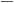 4,, με	για1	2Μονάδες	6Γ4.	Για τις γωνίες	1 ,, του ερωτήματος	Γ3, να αποδείξετε  ότι υπάρχουν2τέτοια, ώστε: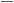 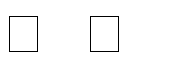 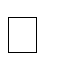 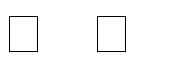 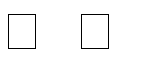 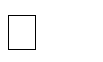 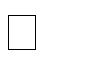 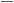 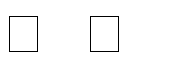 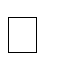 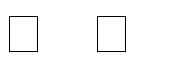 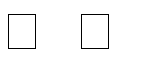 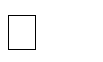 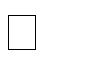 2ΘΕΜΑ ΔΔίνονται οι συναρτήσεις:f(x)	,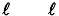 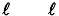 g(x)	x x ,	x	(0,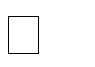 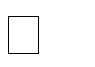 x	(0,(0,	)καιΜονάδες	6Δ1.	Να   αποδείξετε	ότι η συνάρτηση	f παρουσιάζει	ελάχιστο	στο	x	1, τοοποίο	και να   βρείτε.  Στην  συνέχεια,  να   βρείτε  την  ευθεία	στην(0ο, ποία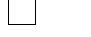 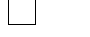 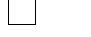 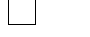 ανήκει το σημείο  ακρότατου  της  f , καθώς  το	μεταβάλλεται  στο	) .Μονάδες	5Δ2.	Να βρείτε τη μεγαλύτερη  τιμή του	0  για την οποία ισχύειx x	x,για κάθε  x>0.Μονάδες	5Για τα ερωτήματα	Δ3 και  Δ4 θεωρήστε	1.ότιΔ3.	Να   αποδείξετε	ότι  η   ευθεία	y	x	είναι  η μοναδική	εφαπτομένη		της γραφικής	παράστασης	Cg    της  g, η οποία	διέρχεται	από	την αρχή	των αξόνων.Δ4.	Θεωρούμε	επιπλέον	τη συνάρτηση	h(x)Να αποδείξετε ότι:H h είναι συνεχήςΗ εξίσωσηx x, x	01 , x	0.Μονάδες	6(Μονάδες 3)x20202	12	g(t)dt	(1	x) h(1	t)dt	0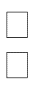 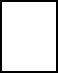 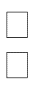 1	0έχει μία τουλάχιστον  ρίζα στο διάστημα  (0, 1).(Μονάδες 6)Μονάδες	9Ο ΔΗ ΓΙΕΣ ( γ ια το υς εξε τα ζο μένο υ ς ).	Στο εξ ώφυλλο			το υ τε τρ αδίο υ  να γρ άψετε το εξεταζό μ ενο μ άθημ α .  Στο εσ ώφυλλο π ά ν ω- πάν ω	να   συμ πλη ρώσετε	τα   ατο μ ικ ά		στο ι χεία	μ αθητή.	Στην		αρχή	τ ων απ αντ ήσ ε ών			σ ας		να γρ άψετε	πάνω - π άνω	την ημ ερο μ ηνί α		και  το   εξεταζό μ ενο μ άθημ α.		Να		μην	αντιγρά ψε τε		τα θέμ ατ α			στο	τετράδ ιο	και   να	μη	γ ράψ ετ ε πο υθενά	αλ λο ύ στο τετρ άδιό σας το όνομά σας..	Να   γράψετε		το   ονοματεπώνυμό	σας   στο  πάνω	μέρος   των  φωτοαντιγράφων	αμέσως μόλις	σας	παραδοθούν.	Τυχόν		σημειώσεις		σας	πάνω	στα	θέματα		δεν	θα βαθμολογηθούν	σε   καμία  περίπτωση . Κατά  την  απο χώρησ ή	σας  να  πα ρα δώσετε μ αζί με το τετρ άδ ιο κ α ι τα φωτο αντίγ ραφ α..	Να απαντ ήσετε	σ το	τετράδιό	σας	σε ό λα τα θέμ ατ α  μό νο		με  μ πλε  ή μό νο	με μ αύρο στυλό με μ ελάν ι πο υ  δεν σβήνει. Μο λύβι επ ι τ ρέπετ αι,	μό ν ο αν το ζητάε ι η εκφώνηση, κα ι μό νο γ ια π ί νακες, δ ιαγ ρ άμ μ ατ α κ . λπ..	Κάθε απάντηση επισ τ ημ ο ν ικά τεκμ η ριωμ ένη ε ί ναι απο δεκ τή..	Διάρκεια εξέτασ ης: τ ρ ε ι ς ( 3 ) ώρες μ ετά τη δ ιανο μ ή των φωτο αντ ι γ ράφων..	Χρό νο ς δυνατής απο χ ώρησ ης:	1 0 . 0 0 π . μ .ΣΑΣ ΕΥΧΟΜΑΣΤΕ KΑΛΗ ΕΠΙΤΥΧΙΑΤΕΛΟΣ ΜΗΝΥΜΑΤΟΣΠΑΝΕΛΛΑΔΙΚΕΣ ΕΞΕΤΑΣΕΙΣΗΜΕΡΗΣΙΩΝ & ΕΣΠΕΡΙΝΩΝ ΓΕΝΙΚΩΝ ΛΥΚΕΙΩΝΕΞΕΤΑΖΟΜΕΝΟ  ΜΑΤΘΕΗΤΑΜΡΑΤ:ΗΜ1Α7ΘΙΟΗΥΜΝΑΙΟΤΥΙΚ20Α20 ΠΡΟΣΑΝΑΤΟΛΙΣΜΟΥΣΥΝΟΛΟ ΣΕΛΙΔΩΝ: ΤΕΣΣΕΡΙΣ (4)ΘΕΜΑ ΑA1.	Έστω	μια	συνάρτηση	f ,	η	οποία	είναι	ορισμένη	σε	ένα	κλειστό διάστημα [α, β]. Ανη f είναι συνεχής	στο [α, β] καιf(α)            ,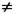 να αποδείξετε	ότι για κάθε  αριθμό	η μεταξύ  των  f(α) και  f(β) υπάρχει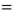 ένας  τουλάχιστον	xo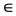 τέτοιος,  ώστεf(xo)	.Μονάδες	7A2.	Πότε  μια  συνάρτηση	f είναι  παραγωγίσιμη	σε ένα  κλειστό  διάστημα[α, β]του πεδίου  ορισμού  της;	Μονάδες	4A3.	Θεωρήστε	τον παρακάτω	ισχυρισμό:« Για κάθε  συνάρτηση	f , ορισμένη, παραγωγίσιμη	και γνησίως	αύξουσα στο                                                           ».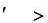 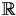 α)		Να,  ιχσαχρύαεκι τηf ρίσετε	τον   ισχυρισμό,	γράφοντας	στο   τετράδιό   σας   το γράμμα Α, αν είναι αληθής, ή το γράμμα Ψ , αν είναι ψευδής.(μονάδα 1) β)	Να αιτιολογήσετε  την απάντησή	σας  στο ερώτημα  α).(μονάδες	3) Μονάδες	4A4.	Να	χαρακτηρίσετε	τις	προτάσεις	που	ακολουθούν,	γράφοντας		στο τετράδιό  σας,  δίπλα  στο  γράμμα  που	αντιστοιχεί  σε κάθε πρόταση, τη λέξη Σωστό, αν  η πρόταση	είναι σωστή,  ή Λάθος , αν η πρόταση	είναι λανθασμένη.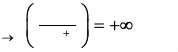 α)	lim	, για κάθε  v  .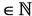 xβ)	Ανf, gείναι	δύο	συναρτήσεις	με	πεδία	ορισμού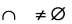 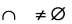 A	και	B,αντίστοιχα,  τότε η g 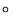 ορίζεται, ανf(A)γ)	Η	γραφική	παράσταση	της	συνάρτησης	f(x)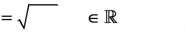 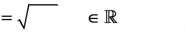 άξονα  συμμετρίας	τον  y	.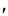 δ)		Η εικόνα		f(         ενός	διαστήματος	μέσω	μιας	συνεχούς	και μη σταθερής	συνάρτησης		είναι πάντα διάστημα.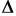 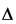 ε)	Δίνεται ότι η συνάρτηση	f παραγωγίζεται	στο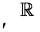 και ότι η γραφικήτης  παράσταση	είναι πάνω	από  τον άξονα	x	. Αν υπάρχει	κάποιοσημείο  A(xo, f(xo ))της  Cfx	είναι	μέγιστη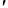 , του οποίου  η απόσταση	από  τον άξονα (ή	ελάχιστη),	τότε	σε	αυτό		το	σημείο	ηεφαπτομένη	τηςCf είναι οριζόντια.Μονάδες	10 ΘΕΜΑ ΒΔίνονται οι συναρτήσεις: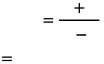 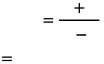 f : (1,g :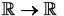 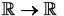 , με τύπο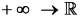 με τύπο  g(x)καιB1.	Να προσδιορίσετε	τη συνάρτηση	f    .Μονάδες	5B2.	Αν (f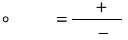 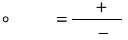 με x 	 f 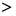 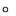 , να αποδείξετε	ότι η  συνάρτησηείναι‘1-1’ και να βρείτε  την αντίστροφή  της.Μονάδες	8B3.	Αν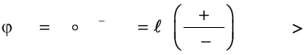 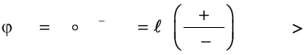 φ ως προς  τη μονοτονία., να μελετήσετε  τη συνάρτησηΜονάδες	6B4.	Αν φ  είναι η συνάρτηση	του ερωτήματος	Β3, να βρεθούν  τα όριαlim φ(x)	και	lim φ(x) .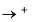 x	x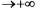 Μονάδες	6ΘΕΜΑ ΓΔίνεται η συνεχής συνάρτηση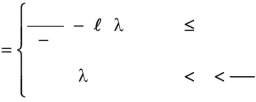 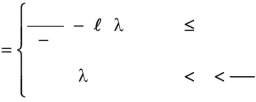 f(x)	, με	.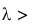 Γ1.	Να αποδείξετε   ότι     .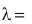 Μονάδες	5Γ2.	Να αποδείξετε	ότι ορίζεται  εφαπτομένη	της  γραφικής  παράστασης	της  fστο σημείο  A(0, 1), η	οποία	σχηματίζει	με	τον	άξονα	x	γωνία	ίσηπμε	.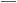 4Γ3.	Να βρείτε τα κρίσιμα σημεία  της  συνάρτησης	f .Μονάδες	6Μονάδες	6Γ4.	Ένα σημείο  M(	, με	, κινείται στη γραφική  παράσταση	της  f .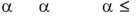 Ο ρυθμός  μεταβολής  της τετμημένης  του σημείου  M δίνεται από  τον τύπο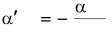 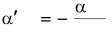 Η εφαπτομένη	της  γραφικής	παράστασης	της  f στο M τέμνει  τον  άξοναx	στο  σημείο	B.  Να βρείτε  τον  ρυθμό	μεταβολής	της  τετμημένης	τουσημείου	B τη   χρονική	στιγμή	to ,   κατά	την  οποία	το   σημείο	έχειτετμημένη	.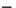 MΜονάδες	8ΘΕΜΑ ΔΔίνεται η συνάρτησηf :  με τύπο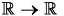 f(x)   .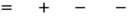 Δ1.	Να	αποδείξετε	ότι	υπάρχει	μοναδικό	xo	,	στο	οποίο	η	f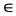 παρουσιάζει	ολικό ελάχιστο.  Στη συνέχεια  να αποδείξετε  ότιf(xo)	.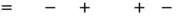 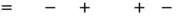 Δ2.	Να υπολογίσετε	το όριοΜονάδες	7όπουxxo	το   σημείο	του	ερωτήματος	Δ1	που	η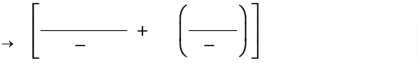 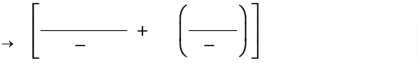 f	παρουσιάζει	ολικόελάχιστο.Μονάδες	6Δ3.	Αν	xo    είναι  το σημείο  του  ερωτήματος	Δ1   που	η f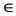 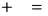 ελάχιστο, να αποδείξετε	ότι η εξίσωσηf(x)γπια ροxυσιάζει	ολέιχκεόιμοναδική ρίζα  ρ .Μονάδες	5Δ4.	Ανxo    είναι  το σημείο  του  ερωτήματος	Δ1   που	ηf παρουσιάζει	ολικόελάχιστο	και	ρ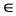 είναι	η	ρίζα	της	εξίσωσης	του	ερωτήματος	Δ3,  νααποδείξετε  ότιf(xo )για κάθε  k	.Μονάδες	7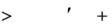 ΝΕΟ	ΑΡΧΗ 4ΗΣ ΣΕΛΙΔΑΣΝΕΟ ΣΥΣΤΗΜΑ  – ΗΜΕΡΗΣΙΩΝ  & ΕΣΠΕΡΙΝΩΝΟΔΗΓΙΕΣ  ( για  τους  εξεταζομένους).	Στο	εξώφυλλο	του	τετραδίου		να	γράψετε		το   εξεταζόμενο		μάθημα.	Στο εσώφυλλο	πάνω- πάνω	να	συμπληρώσετε	τα  ατομικά	στοιχεία	μαθητή. Στην  αρχή	των  απαντήσεών		σας	να  γράψετε  πάνω- πάνω	την ημερομηνία και  το  εξεταζόμενο	μάθημα.	Να  μην  αντιγράψετε	τα θέματα στο τετράδιο και να  μη  γράψετε	πουθενά	αλλού στο τετράδιό σας το όνομά σας..	Να   γράψετε	το   ονοματεπώνυμό			σας	στο   πάνω	μέρος		των	φωτοαντιγράφων αμέσως  μόλις σας  παραδοθούν.	Τυχόν   σημειώσεις		σας   πάνω		στα θέματα δεν θα	βαθμολογηθούν	σε	καμία		περίπτωση.  Κατά  την	αποχώρησή	σας	να παραδώσετε	μαζί με το τετράδιο και τα φωτοαντίγραφα..      Να  απαντήσετε   στο   τετράδιό   σας   σε  όλα  τα  θέματα  μόνο  με  μπλε  ή μόνο με μαύρο στυλό με μελάνι που  δεν  σβήνει.  Μολύβι επιτρέπεται,  μόνο  αν  το ζητάει η εκφώνηση, και μόνο γ ια πίνακες, διαγράμματα κ. λπ..	Κάθε απάντηση	επιστημονικά	τεκμηριωμένη  είναι αποδεκτή..	Διάρκεια εξέτασης:  τρεις ( 3 ) ώρες  μετά τη διανομή  των  φωτοαντιγράφων..	Χρόνος  δυνατής  αποχώρησης:	10. 00 π. μ.ΣΑΣ ΕΥΧΟΜΑΣΤΕ KΑΛΗ ΕΠΙΤΥΧΙΑΤΕΛΟΣ ΜΗΝΥΜΑΤΟΣ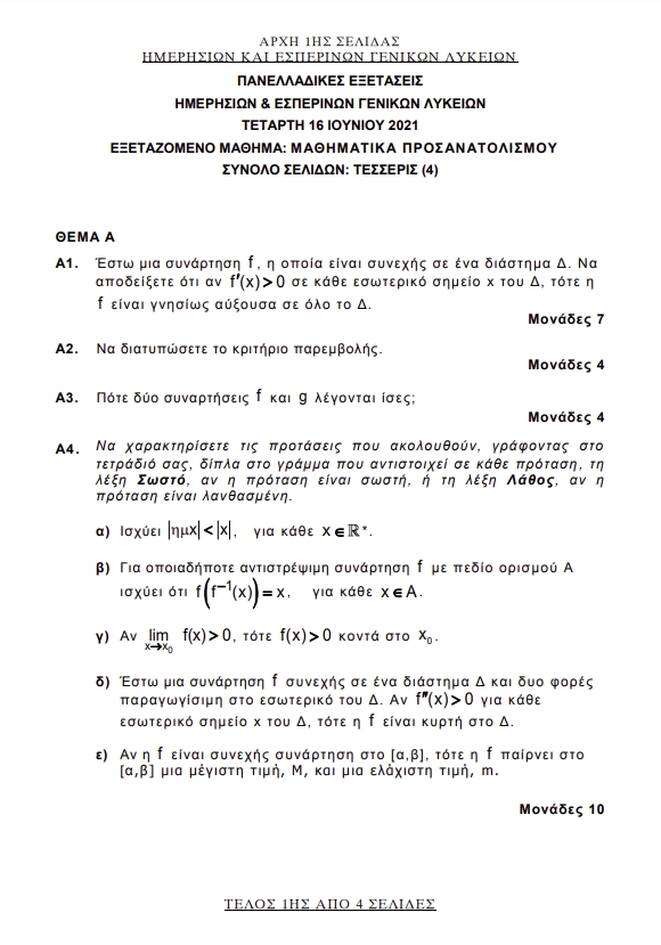 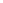 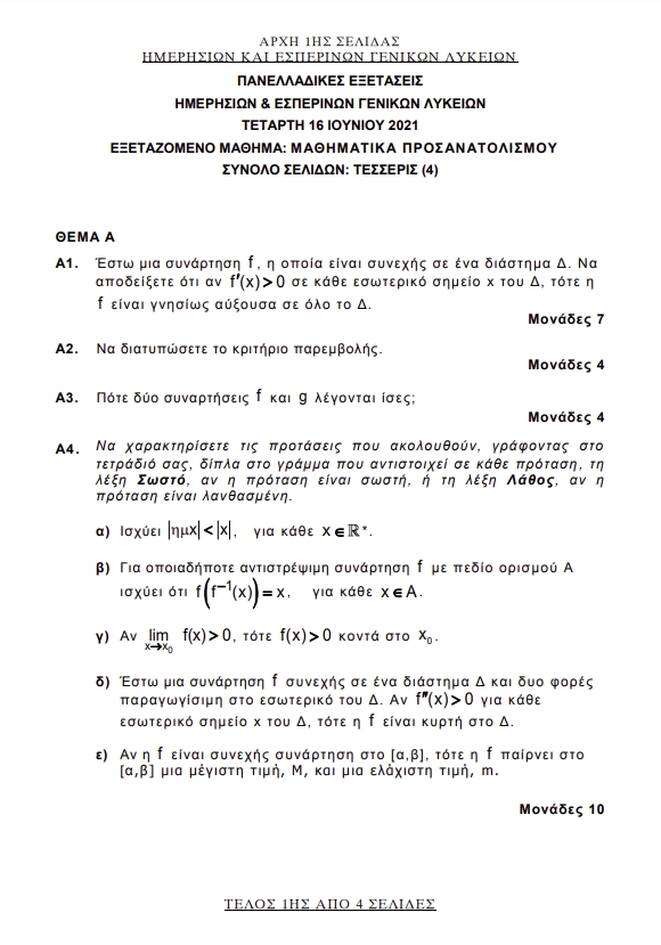 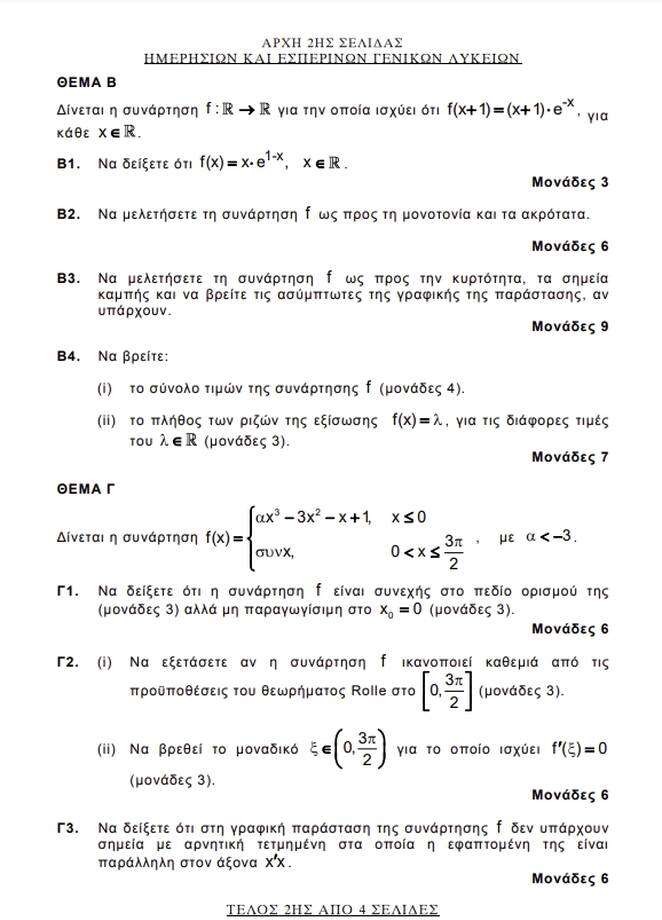 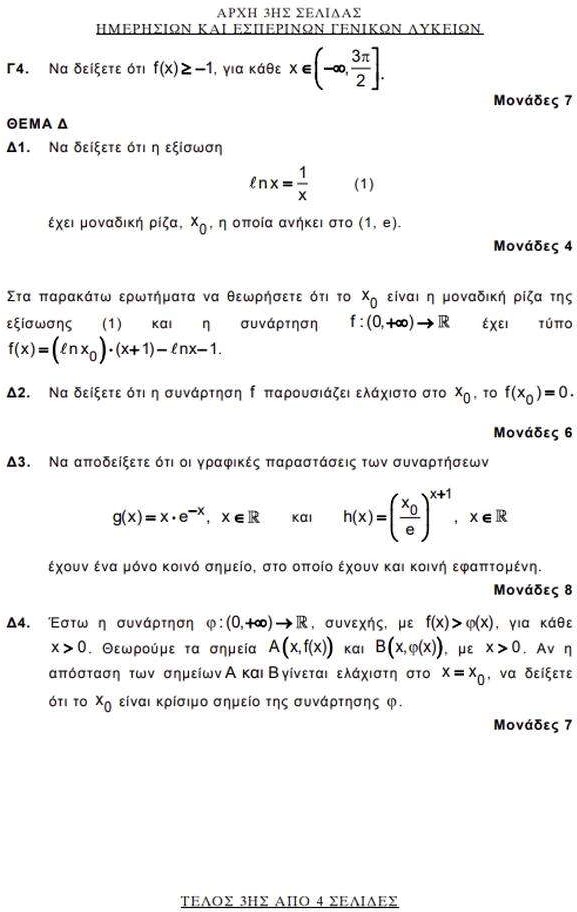 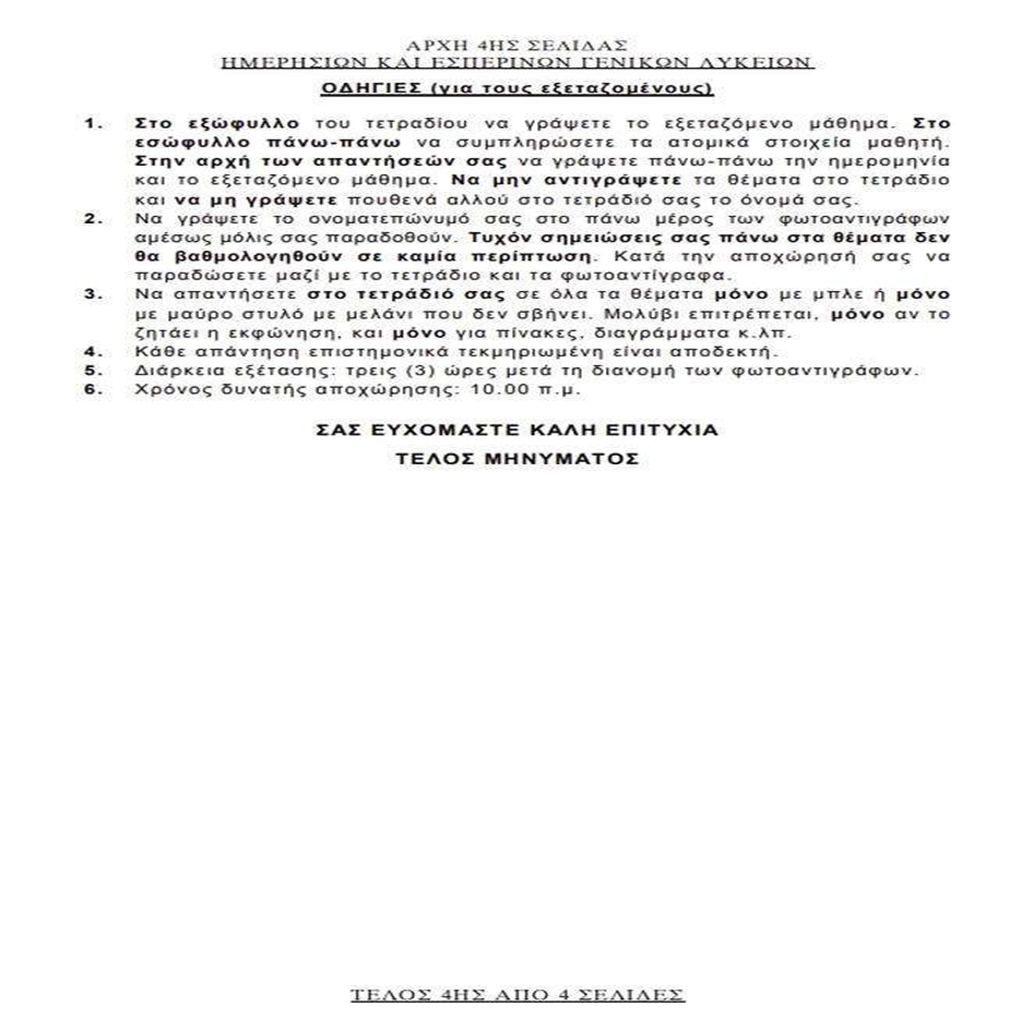 ΠΑΝΕΛΛΑΔΙΚΕΣ ΕΞΕΤΑΣΕΙΣ ΗΜΕΡΗΣΙΩΝ & ΕΣΠΕΡΙΝΩΝ ΓΕΝΙΚΩΝ ΛΥΚΕΙΩΝΔΕΥΤΕΡΑ 6 ΙΟΥΝΙΟΥ 2022ΕΞΕΤΑΖΟΜΕΝΟ ΜΑΘΗΜΑ: ΜΑΘΗΜΑΤΙΚΑ ΠΡΟΣΑΝΑΤΟΛΙΣΜΟΥ ΣΥΝΟΛΟ ΣΕΛΙΔΩΝ: ΤΕΣΣΕΡΙΣ (4)ΘΕΜΑ ΑΑ1.	Έστω f μια συνάρτηση ορισμένη σε ένα διάστημα Δ. Αν F είναι μια παράγουσα της f στο Δ, τότε να αποδείξετε ότι:όλες οι συναρτήσεις της μορφήςG(x)  F(x)  c ,όπου c  ℝ , είναι παράγουσες της f στο Δ και κάθε άλλη παράγουσα G της f στο Δ παίρνει τη μορφή G(x)  F(x)  c ,με c  ℝ .Α2.	Να διατυπώσετε το θεώρημα του Fermat.Μονάδες 7Μονάδες 4Α3.	Πότε η ευθείαx  x0λέγεται κατακόρυφη ασύμπτωτη της γραφικήςπαράστασης μιας συνάρτησης f ;Μονάδες 4Α 4. Να χαρακτηρίσετε τις προτάσεις που ακολουθούν, γράφοντας στο τετράδιό σας, δίπλα στο γράμμα που αντιστοιχεί σε κάθε πρόταση, τη λέξη Σωστό , αν η πρόταση είναι σωστή, ή τη λέξη  Λάθος , αν  η πρόταση είναι λανθασμένη.α) Αν0    1 τότε limx x  0.β) Αν η συνάρτηση f είναι συνεχής στο [0,1] , παραγωγίσιμη στο (0,1)και f(x)  0, για όλα τα x(0,1) , τότε f(0)  f(1) .γ) Η συνάρτησηf(x)  xείναι παραγωγίσιμη στοR2  ℝ  {x x  0}και ισχύει f(x)  1	.2xδ) Ισχύει ότιlim 1  x  1.x 0	xε)	Αν  f(x) dx  0 ,  τότε κατ’  ανάγκη θα είναι  f(x)  0 ,  για κάθε x  [,] .ΘΕΜΑ ΒΔίνεται η συνάρτηση f : (,1]  ℝ με τύποg: [0, )  ℝ με τύπο g(x) 	.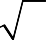 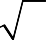 Μονάδες 10f(x)  x4  2x2  1 και η συνάρτησηΒ1.	Να προσδιορίσετε τη συνάρτηση h  f ∘ g .Μονάδες 6Β2.	Αν h(x)  (x  1)2 , x  [0,1] , να αποδείξετε ότι η συνάρτηση h είναι "1 1"( μονάδες 3) και να βρείτε την αντίστροφη συνάρτηση h1 της h (μονάδες6).Β3.	Έστωh1(x)  1x, x  [0,1] .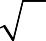 h1 (x) 1 x,	x [0,1)Μονάδες 9Θεωρούμε τη συνάρτηση:(x)  .1	,	x=12Να αποδείξετε ότι για τη συνάρτηση		ισχύουν οι υποθέσεις του θεωρήματος ενδιάμεσων τιμών στο [0,1] .			(μονάδες 6)Να	αποδείξετε	ότι	υπάρχει	ένα	τουλάχιστονx0  (0,1)τέτοιο	ώστε(x )   , όπου     0	6	2.	(μονάδες 4)Μονάδες 10ΘΕΜΑ ΓΔίνεται η συνεχής συνάρτησηf : ℝ  ℝ , η γραφική παράσταση της οποίας διέρχεται	από	την	αρχή	των	αξόνων.	Δίνεται	ακόμα	ότι	η	f	είναι παραγωγίσιμη στο ( , 1) ∪ (1,  ) και για την παράγωγο f της f ισχύει ότι:f(x)  2	,	x  1 .2x  2	,	x  1Γ1.	Να αποδείξετε ότι:f(x)  .x3  x	,	x  1Μονάδες 6Γ2.	Να βρεθεί η εξίσωση της εφαπτομένης (ε) της γραφικής παράστασης τηςf σε σημείο (x0,f(x0 )) μεx0  1, η οποία τέμνει τον άξονα yy στο 2.Μονάδες 5Γ3.	Έστω  y  2x  2η εξίσωση της ευθείας (ε) του ερωτήματος Γ2. Ένασημείο M(x, y) με x  2κινείται κατά μήκος της ευθείας (ε). Έστω ακόμαΕ το εμβαδόν του τριγώνου ΜΚΓ, όπου Κ είναι η προβολή του σημείου Μ στον άξονα xx και Γ είναι το σημείο με συντεταγμένες (2,0). Τη χρονικήστιγμή t0κατά την οποία το σημείο M διέρχεται από το σημείο Β(3,4) ορυθμός μεταβολής της τετμημένης του σημείου M είναι 2 μονάδες ανά δευτερόλεπτο. Να βρείτε τον ρυθμό μεταβολής του εμβαδού Ε τη χρονικήστιγμήt0 .Μονάδες 6Γ4.	Να υπολογίσετε το όριοlim  f(x) f(x) .x  f(x)	1 x3 ΘΕΜΑ ΔΔίνεται η συνάρτηση	f : 0,  ℝ με τύπο:f(x)  x ln(3x)Μονάδες 8Δ1.	i) Να αποδείξετε ότι η εξίσωση f(x)  0έχει ακριβώς δύο ρίζεςx1, x2 , μεx1  1  x2.	( μονάδες 6)ii) Να αποδείξετε ότι η συνάρτηση f είναι κυρτή.	( μονάδες 2)Μονάδες 8Στα παρακάτω ερωτήματα, ερώτημα Δ1.x1   και  x2είναι οι ρίζες που αναφέρονται στοΔ2.	Αν E	είναι το εμβαδόν του χωρίου που περικλείεται από τη γραφικήπαράσταση της συνάρτησης f και τον άξοναxx , να αποδείξετε ότι:E  1 (x  x )(x  x 2) .2	2	1	1	2Δ3.	Να αποδείξετε ότι:f(2  x1)  0 .Μονάδες 7Μονάδες 4Δ4.	Να εξετάσετε αν η εξίσωση: 2f(x)  ln3  1 f(x2 )(x  x2 )έχει λύση.Μονάδες 6ΟΔΗΓΙΕ Σ ( γι α του ς εξεταζομένους)Στο εξώφυλλο του τετραδίου να γράψετε το εξεταζόμενο μάθημα. Στο εσώφυλλο πάνω- πάνω να συμπληρώσετε τα ατομικά στοιχεία μαθητή. Στην αρχή των απαντήσεών σας να γράψετε πάνω- πάνω την ημερομηνία και το εξεταζόμενο μάθημα. Να μην αντιγράψετε τα θέματα στο τετράδιο και να μη γράψετε πουθενά αλλού στο τετράδιό σας το όνομά σας.Να γράψετε το ονοματεπώνυμό σας στο πάνω μέρος των φωτοαντιγράφων αμέσως μόλις σας παραδοθούν. Τυχόν σημειώσεις σας πάνω στα θέματα δεν θα βαθμολογηθούν σε καμία περίπτωση. Κατά την αποχώρησή σας να παραδώσετε μαζί με το τετράδιο και τα φωτοαντίγραφα.Να απαντήσετε στο τετράδιό σας σε όλα τα θέματα μόνο με μπλε ή μόνο με μαύρο στυλό με μελάνι που δεν σβήνει. Μολύβι επιτρέπεται, μόνο αν το ζητάει η εκφώνηση, και μόνο για πίνακες, διαγράμματα κ. λπ.Κάθε απάντηση επιστημονικά τεκμηριωμένη είναι αποδεκτή.Διάρκεια εξέτασης: τρεις (3) ώρες μετά τη διανομή των φωτοαντιγράφων.Χρόνος δυνατής αποχώρησης: 10.00 π. μ.ΣΑΣ ΕΥΧΟΜΑΣΤΕ KΑΛΗ ΕΠΙΤΥΧΙΑ ΤΕΛΟΣ ΜΗΝΥΜΑΤΟΣα.τογεωμετρικότόποτωνεικόνωντωνμιγαδικώναριθμών z .Μονάδες 6β.τογεωμετρικότόποτωνεικόνωντωνμιγαδικώνΜονάδεςΜονάδεςΜονάδεςΜονάδες9B2.Αν   z1=1+iαποδείξετεκαι z 2 =1- i είναι οι ρίζες της παραπάνω ότι ο αριθμόςεξίσωσης, τότε  ναεξίσωσης, τότε  ναA3.ΜονάδεςΈστω	μια	συνάρτηση	f	με	πεδίο	ορισμού	A .	Πότε	λέμε	ότι	η4fπαρουσιάζει	στο  x0        τοπικό ελάχιστο;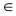 Μονάδες4β)Η	διανυσματική	ακτίνα	της	διαφοράς	των	μιγαδικών	α 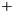 καιγ)γ      είναι η διαφορά  των διανυσματικών	ακτίνων τους.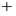 Για κάθε  x	ισχύει ότι (συν x)(Μονάδα1) ii.Ανισχύουνοιπροϋποθέσειςτου(i),	πώςορίζεταιη